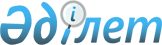 "Мемлекеттік мекемелер үшін бухгалтерлік құжаттама нысандарының альбомын бекіту туралы" Қазақстан Республикасы Қаржы министрінің міндетін атқарушының 2011 жылғы 2 тамыздағы № 390 бұйрығына өзгерістер енгізу туралыҚазақстан Республикасы Қаржы министрінің м.а. 2020 жылғы 1 шiлдедегi № 647 бұйрығы. Қазақстан Республикасының Әділет министрлігінде 2020 жылғы 1 шiлдеде № 20915 болып тіркелді.
      Қазақстан Республикасының 2008 жылғы 4 желтоқсандағы Бюджет Кодексінің 116-бабы 4-тармағына сәйкес БҰЙЫРАМЫН:
      1. "Мемлекеттік мекемелер үшін бухгалтерлік құжаттама нысандарының альбомын бекіту туралы" Қазақстан Республикасы Қаржы министрінің міндетін атқарушының 2011 жылғы 2 тамыздағы № 390 бұйрығына (Нормативтік құқықтық актілерді мемлекеттiк тiркеудiң тiзiлiмiнде № 7126 болып тіркелген, 2012 жылғы 5 маусымдағы № 292-297 (27371) "Егемен Қазақстан" газетінде жарияланған) мынадай өзгерістер енгізілсін:
      1, 2, 3, 4, 5, 6, 7, 8, 23, 45, 46, 50, 54, 55 және 56-қосымшалары осы бұйрыққа 1, 2, 3, 4, 5, 6, 7, 8, 9, 10, 11, 12, 13,14 және 15-қосымшаларға сәйкес жаңа редакцияда жазылсын;
      көрсетілген бұйрыққа 57-қосымша алынып тасталсын;
      58, 60, 61, 64, 71, 76, 87, 94, 97, 101 және 104-қосымшалары осы бұйрыққа 16, 17, 18, 19, 20, 21, 21, 23, 24, 25 және 26-қосымшаларға сәйкес жаңа редакцияда жазылсын;
      көрсетілген бұйрыққа 116-қосымша алынып тасталсын;
      125, 126, 127, 128 және 129-қосымшалары осы бұйрыққа 27, 28, 29, 30 және 31-қосымшаларға сәйкес жаңа редакцияда жазылсын.
      2. Қазақстан Республикасы Қаржы министрлігінің Бухгалтерлік есеп, аудит және бағалау әдіснамасы департаменті заңнамада белгіленген тәртіппен:
      1) осы бұйрықтың Қазақстан Республикасы Әділет министрлігінде мемлекеттік тіркелуін;
      2) осы бұйрықтың Қазақстан Республикасы Қаржы министрлігінің интернет-ресурсында орналастырылуын;
      3) осы бұйрық Қазақстан Республикасы Әділет министрлігінде мемлекеттік тіркелгеннен кейін он жұмыс күні ішінде осы тармақтың 1) және 2) тармақшаларында көзделген іс-шаралардың орындалуы туралы мәліметтерді Қазақстан Республикасы Қаржы министрлігінің Заң қызметі департаментіне ұсынуды қамтамасыз етсін.
      3. Осы бұйрық алғашқы ресми жарияланған күнінен кейін күнтізбелік он күн өткен соң қолданысқа енгізіледі.
      ______________________________________________________________
      Мемлекеттік мекеменің атауы (орталықтандырылған бухгалтерия) Негізгі құралдар және аяқталмаған құрылыс пен инвестициялық жылыжымайтын мүлікті қабылдау-тапсыру (өткізу) актісі
      Тапсырушы тараптың құрамындағы комиссиясы:___________________________
      лауазымы (тегі, аты, әкесінің аты (бар болса)
      ____________________________________________________________________
      лауазымы (тегі, аты, әкесінің аты (бар болса)
      ___________________________________________________________________
      лауазымы(тегі, аты, әкесінің аты (бар болса)
      Қабылдаушы тараптың құрамындағы комиссия: _________________________
      лауазымы (тегі, аты, әкесінің аты (бар болса)
      ___________________________________________________________________
      лауазымы (тегі, аты, әкесінің аты (бар болса)
      ___________________________________________________________________
      лауазымы (тегі, аты, әкесінің аты (бар болса)
      ___________________________________________________________________ 
      лауазымы (тегі, аты, әкесінің аты (бар болса) "______" __________________________ 
      жылы № _______________ өкімнің
      (бұйрықтың) негізінде
      ________________________________________________________________ 
      _________________________________________________________ тексеру жүргізілді
      _______________________________________________________________ 
      ____________________________________________________________ 
      пайдалануға қабылданатын (тапсырылатын) объектінің атауы
      ____________________________________________________________________ 
      тапсыру (өткізу) сәтінде объекті _______________________________________ 
      объектінің орнында болады _____________________________________
      Сатып алу (қаржылыандыру) көзі ________________________________
      Объектіге қысқаша сипаттама ___________________________________
      № НҚ -1 нысанның келесі беті
      Бағалы материалдардың болуы туралы мәліметтер (металлдар, тастар)
      Объект техникалық жағдайға сәйкес келеді (сәйкес келмейді) __________ 
      не сәйкес келмейтінін көрсету керек________________________________ 
      Аяқтау қажет (қажет емес) ________________________________________ 
      Объектіні сынау нәтижесі_________________________________________ 
      Комиссияның қорытындысы ______________________________________ 
      ____________________________________________________________________ 
      Қосымша ________________________________________________________________ 
      ______________________________________________________________
      Тапсырушы тараптың комиссия мүшелері __________________________ 
      _____________________________________________________________________ 
      лауазымы, қолы (тегі, аты, әкесінің аты (бар болса) 
      ____________________________________________________________________ 
      лауазымы, қолы (тегі, аты, әкесінің аты (бар болса)
      ____________________________________________________________________
      лауазымы, қолы (тегі, аты, әкесінің аты (бар болса) 
      Қабылдаушы тараптың комиссия мүшелері: ________________________ 
      ____________________________________________________________________ 
      лауазымы, қолы (тегі, аты, әкесінің аты (бар болса) 
      ____________________________________________________________________ 
      лауазымы, қолы (тегі, аты, әкесінің аты (бар болса) 
      ____________________________________________________________________ 
      лауазымы, қолы, қолы (тегі, аты, әкесінің аты (бар болса) 
      Объектіні қабылдаған ____________________________________________ 
      лауазымы, қолы (тегі, аты, әкесінің аты (бар болса)
      "____" ______________________жылы 
      Тапсыратын тараптың бас бухгалтері _______________________________ 
      қолы (тегі, аты, әкесінің аты (бар болса) 
      "____" ______________________жылы 
      Тапсырушы тараптың бухгалтерлік қызметтің белгісі__________________ 
      _____________________________________________________________________ 
      Тапсырушы тараптың бас бухгалтері______________________________________ 
      қолы (тегі, аты, әкесінің аты (бар болса) 
      Қабылдаушы тараптың бухгалтерлік қызметтің белгісі ___________________________
      Қабылдаушы тараптың бас бухгалтері_____________________________________ 
      қолы (тегі, аты, әкесінің аты (бар болса)
      Ескерту:
      № НҚ -1 нысаны бойынша акт 2310 "Жер", 2320 "Ғимараттар", 2330 "Құрылыстар", 2340 "Беріліс қондырғылары", 2350 "Көлік құралдары", 2360 "Машиналар және жабдықтар", 2370 "Құралдар, өндірістік және шаруашылық мүкәммалы", 2380 "Өзге негізгі құралдар", 2411 "Аяқталмаған құрылыс" шоттары бойынша негізгі құралдарды және 2510 "Инвестициялық жылыжымайтын мүлік" шоты бойынша инвестициялық жылыжымайтын мүлікті, сондай-ақ концессия шарттары бойынша ұзақ мерзімді активтерді қабылдап алу-беруді (тасымалдауды) ресімдеу үшін қолданылады. № НҚ -1 нысаны бойынша акт әрбір жеке объектіге (зат, жинақ) екі данада тапсырушы тарап жасалады. Бір дана тапсырушы тарапта қалады, екінші дана қабылдаушы тарапқа арналады. Біртекті және құны бірдей машиналар, аппаратура, аспаптар, шаруашылық мүкәммал және жабдық үшін бірнеше объектілерді (заттарды) қабылдауға жалпы № НҚ -1 нысаны бойынша жалпы акті жасауға жол беріледі.
      Негізгі құралдар, аяқталмаған құрылыс және инвестициялық жылыжымайтын мүлік объектілерін (заттарын) қабылдау үшін мемлекеттік мекеме басшысының өкімімен (бұйрығымен) комиссия құрылады.
      № НҚ -1 нысаны бойынша акті ресімделгеннен кейін бухгалтерлік қызметке беріледі. Актіге осы объектіге (затқа) қатысты техникалық құжаттама қоса беріледі. Осы құжаттардың негізінде бухгалтерлік қызмет объектіге түгендеу нөмірін береді және есептеу тіркеулерінде тиісті жазбалар жүргізеді.
      Жеке заттарды қабылдауды тікелей бастапқы құжаттар (шот-фактуралар мен басқа да бастапқы құжаттар) негізінде ресімдеуге жол беріледі.
      Материалдық жауапты адамдар түсуі туралы алғашқы құжаттарда объектілерді (заттарды) жауапты сақтауға қабылдау қолхатынан басқа, оларды түгендеу нөмірін көрсете отырып, № ҰMA-13 нысаны бойынша ұзақ мерзімді активтерді түгендеу тізіміне олардың жазылғаны туралы (олардың орналасқан жері мен пайдаланылуы бойынша) белгі жасауы тиіс.
      № НҚ -1 нысаны бойынша актіні мемлекеттік мекеменің тапсырушы тараптың және қабылдаушы тараптың басшысы немесе олар уәкілеттік берген тұлға бекітеді.
      ______________________________________________________________
      Мемлекеттік мекеменің атауы (орталықтандырылған бухгалтерия) № _____ биологиялық активтерді (жануарларды) қабылдау-тапсыру (өткізу) актісі
      кестенің жалғасы
      Тапсырушы тараптың құрамындағы комиссия:
      ___________________________________________________________________
      лауазымы (тегі, аты, әкесінің аты (бар болса)
      ____________________________________________________________________ 
      лауазымы (тегі, аты, әкесінің аты (бар болса)
      ____________________________________________________________________ 
      лауазымы (тегі, аты, әкесінің аты (бар болса)
      Қабылдаушы тараптың құрамындағы комиссия:
      ___________________________________________________________________ 
      лауазымы (тегі, аты, әкесінің аты (бар болса) 
      ____________________________________________________________________ 
      лауазымы (тегі, аты, әкесінің аты (бар болса) 
      ____________________________________________________________________ 
      лауазымы (тегі, аты, әкесінің аты (бар болса)
      "____" _________________________ жылы № ________ 
      бұйрығының (өкімінің) негізінде
      Қабылдау-тапсыру (өткізу) сәтінде объект (орын) ___________ объектінің тұрған жері
      № БА-1 нысанның келесі беті
      Тапсырушы тараптың құрамындағы комиссия:__________________________
      ____________________________________________________________________ 
      лауазымы, қолы (тегі, аты, әкесінің аты (бар болса)
      ____________________________________________________________________ 
      лауазымы, қолы (тегі, аты, әкесінің аты (бар болса)
      ____________________________________________________________________ 
      лауазымы, қолы (тегі, аты, әкесінің аты (бар болса)
      Қабылдаушы тараптың құрамындағы комиссия:
      ____________________________________________________________________ 
      лауазымы, қолы (тегі, аты, әкесінің аты (бар болса)
      ____________________________________________________________________ 
      лауазымы, қолы (тегі, аты, әкесінің аты (бар болса) 
      ____________________________________________________________________ 
      лауазымы, қолы (тегі, аты, әкесінің аты (бар болса)
      "____" __________________жылы
      Тапсырған___________________________________________________________ 
      лауазымы, қолы (тегі, аты, әкесінің аты (бар болса
      "____" ______________________жылы
      Қабылдаған__________________________________________________________ 
      лауазымы, қолы (тегі, аты, әкесінің аты (бар болса)
      "____" ______________________жылы
      Тапсырушы тараптың бухгалтерлік қызметтің белгісі
      ________________________________________________________ 
      Тапсырушы тараптың бас бухгалтері__________________________________ 
      қолы (тегі, аты, әкесінің аты (бар болса)
      ____________________________________________________________________ 
      Қабылдаушы тараптың бухгалтерлік қызметтің белгісі
      ___________________________________________________________ 
      ____________________________________________________________________ 
      Қабылдаушы тараптың бас бухгалтері
      ____________________________________________________________________ 
      қолы (тегі, аты, әкесінің аты (бар болса)
      Ескертпе:
      Биологиялық активтерді (жануарларды) қабылдап алу-тапсыруды (өткізуді) 2610 "Жануарлар" шоты бойынша ресімдеу кезінде № БА-1 нысаны бойынша актіні екі данада тапсырушы тарап жасайды. Бір дана тапсырушы тарапта қалады, екінші дана қабылдаушы тарапқа арналған.
      Биологиялық активтерді (жануарларды) қабылдау тапсыру (орналастыру) актісі мемлекеттік мекеме басшысының бұйрығымен (өкімімен) құрылады. Бірнеше биологиялық активтерді (жануарларды) қабылдап алу-тапсыруды ресімдейтін жалпы № БА-1 нысаны бойынша актіні жасауға тек, егер осы объектілер біртектес, құны бірдей және бір күнтізбелік айда қабылданды деп есептелген кезде ғана жол беріледі. 
      № БА-1 нысаны бойынша акті ресімделгеннен кейін осы биологиялық активтерге қатысты құжаттаманы қоса бере отырып, бухгалтерияға беріледі.
      Биологиялық активтерді (жануарларды) ақысыз берген кезінде № БА-1 нысаны бойынша акті екі данада жасалады.
      № БА-1 нысаны бойынша актіні мемлекеттік мекеменің тапсырушы тараптың және қабылдаушы тараптың басшысы немесе олар уәкілеттік берген тұлға бекітеді.
      ______________________________________________________________
      Мемлекеттік мекеменің атауы (орталықтандырылған бухгалтерия) № _____ биологиялық активтерді (өсімдіктерді) қабылдау-тапсыру (өткізу) актісі
      кестенің жалғасы
      № БА-1А нысанның сырт жағы
      Тапсырушы тараптың құрамындағы комиссия:
      ___________________________________________________________________ 
      лауазымы, қолы (тегі, аты, әкесінің аты (бар болса)
      ____________________________________________________________________ 
      лауазымы, қолы (тегі, аты, әкесінің аты (бар болса)
      _____________________________________________________________________ 
      лауазымы, қолы (тегі, аты, әкесінің аты (бар болса)
      Қабылдаушы тараптың құрамындағы комиссия: ___________________________ 
      _____________________________________________________________________ 
      лауазымы, қолы (тегі, аты, әкесінің аты (бар болса)
      _____________________________________________________________________ 
      лауазымы, қолы (тегі, аты, әкесінің аты (бар болса) 
      _____________________________________________________________________ 
      лауазымы, қолы (тегі, аты, әкесінің аты (бар болса)
      "____" _____________________жылы № ____________________ бұйрығының (өкімінің) негізінде
      ________ жылы "____" __________ 
      Қабылдау-тапсыру сәтінде объект (орынды) ________________________ 
      объектінің орналасқан жері _______________________________________________ 
      Тапсырған ________________________________________________________ 
      лауазымы, қолы (тегі, аты, әкесінің аты (бар болса) ________ жылы "____" __________ 
      Қабылдаған _______________________________________________________________
      лауазымы, қолы (тегі, аты, әкесінің аты (бар болса)
      ________ жылы "____" __________ 
      Тапсырушы тараптың бухгалтерлік қызметінің белгісі: ___________________________
      Тапсырушы тараптың бас бухгалтері _________________________________ 
      қолы (тегі, аты, әкесінің аты (бар болса)
      Қабылдаушы тараптың бухгалтерлік қызметінің белгісі:
      __________________________________________________________________________ 
      Қабылдаушы тараптың бас бухгалтері _________________________________ 
      қолы (тегі, аты, әкесінің аты (бар болса) 
      Биологиялық активтерді (өсімдіктерді) қабылдау немесе шығару туралы есепке алуды түгендеу карточкасында (кітабында) белгіленді
      __________________________________________________________________________ 
      Бас бухгалтер ___________________________________________________ 
      қолы (тегі, аты, әкесінің аты (бар болса)
      Ескерту:
      Биологиялық активтерді (өсімдіктерді) қабылдап алу-тапсыруды (өткізуді) 2620 "Көп жылғы екпелер" шоты бойынша ресімдеу кезінде № БА-1А нысаны бойынша акті екі данада тапсурушы тарап жасайды. Бір дана тапсырушы тарапта қалады, екінші дана қабылдаушы тарапқа арналған.
      Бірнеше биологиялық активтерді (өсімдіктерді) қабылдап алу-тапсыруды ресімдейтін жалпы № БА-1А нысаны бойынша актіні жасауға тек, егер осы объектілер біртектес, құны бірдей және бір күнтізбелік айда қабылданды деп есептелген кезде ғана жол беріледі.
      № БА-1А нысаны бойынша акті ресімделгеннен кейін осы биологиялық активтерге қатысты құжаттаманы қоса бере отырып, бухгалтерияға беріледі.
      Биологиялық активтерді (өсімдіктерді) ақысыз берген кезде № БА-1А нысаны бойынша акті екі данада жасалады.
      № БА-1А нысаны бойынша актіні мемлекеттік мекеменің тапсырушы тараптың және қабылдаушы тараптың басшысы немесе олар уәкілеттік берген тұлға бекітеді
      ______________________________________________________________
      Мемлекеттік мекеменің атауы (орталықтандырылған бухгалтерия) Материалдық емес активтерді қабылдау-тапсыру актісі
      Материалдық емес активтердің түрі _____________________________________
      ____________________________________________________________________
      Қысқаша сипаттама ___________________________________________________
      Тапсырушы тараптың құрамындағы комиссия: ____________________________ 
      _________________________________________________________________________ 
      лауазымы (тегі, аты, әкесінің аты (бар болса) 
      _________________________________________________________________________ 
      лауазымы (тегі, аты, әкесінің аты (бар болса) 
      _________________________________________________________________________ 
      лауазымы (тегі, аты, әкесінің аты (бар болса) 
      Қабылдаушы тараптың құрамындағы комиссия: _______________________________ 
      _________________________________________________________________________ 
      лауазымы (тегі, аты, әкесінің аты (бар болса) 
      _________________________________________________________________________ 
      лауазымы (тегі, аты, әкесінің аты (бар болса) 
      _________________________________________________________________________ 
      лауазымы (тегі, аты, әкесінің аты (бар болса)
      Тапсыру негізі:
      "____" ________________жылы № ______ бұйрығының негізінде
      ____________________________________________________________________ 
      ____________________________________________________________________ 
      Тапсырушы тараптың комиссия мүшелері __________________________ 
      _____________________________________________________________________ 
      лауазымы, қолы (тегі, аты, әкесінің аты (бар болса) 
      ____________________________________________________________________ 
      лауазымы, қолы (тегі, аты, әкесінің аты (бар болса) 
      ____________________________________________________________________ 
      лауазымы, қолы (тегі, аты, әкесінің аты (бар болса) 
      Қабылдаушы тараптың комиссия мүшелері: ________________________ 
      ____________________________________________________________________ 
      лауазымы, қолы (тегі, аты, әкесінің аты (бар болса) 
      ____________________________________________________________________ 
      лауазымы, қолы (тегі, аты, әкесінің аты (бар болса) 
      ____________________________________________________________________ 
      лауазымы, қолы, қолы (тегі, аты, әкесінің аты (бар болса) 
      Материалдық емес активтерді қабылдаған ______________________________ 
      лауазымы, қолы (тегі, аты, әкесінің аты (бар болса)
      "____" ______________________жылы 
      Материалдық емес активтерді тапсырған __________________________________ 
      лауазымы, қолы (тегі, аты, әкесінің аты (бар болса)
      "____" ______________________ жылы
      Тапсырушы тараптың бухгалтерлік қызметтің белгісі______________________ 
      _________________________________________________________________________ 
      Тапсырушы тараптың бас бухгалтері__________________________________________ 
      қолы (тегі, аты, әкесінің аты (бар болса)
      Қабылдаушы тараптың бухгалтерлік қызметінің белгісі
      _______________________________________________________________ 
      _____________________________________________________________________ 
      Қабылдаушы тараптың бас бухгалтері_______________________________ 
      қолы (тегі, аты, әкесінің аты (бар болса)
      Ескерту:
      2710 "Материалдық емес активтер" шоты бойынша материалдық емес активтердің объектілерін қабылдап алу-тапсыруды және концессия шарттары бойынша ұзақ мерзімді активтерді қабылдап алу-беруді (орнын ауыстыруды) ресімдеу үшін қолданылады. № МЕА-1 нысаны бойынша актіде материалдық емес активтер түрінің нақты атауы, оны мемлекеттік мекемеге беру күні, объектінің сипаттамасы, оның өзіндік құны (бастапқы құны), амортизация нормасы және материалдық емес активтерді қабылдап алу-беру үшін қажетті басқа да деректер көрсетіледі.
      Материалдық емес объектілерді қабылдауды ресімдеу кезінде № МЕА-1 нысаны бойынша акт материалдық емес активтердің әрбір объектісіне бір данада жасалады. Бірнеше біртекті материалдық емес активтерді қабылдауды ресімдейтін № МЕА-1 нысаны бойынша жалпы акті жасауға жол беріледі. № МЕА-1 нысаны бойынша акт ресімделгеннен кейін материалдық емес активтердің объектісін, оны пайдалану тәртібін сипаттайтын құжаттаманы, сондай-ақ осы объектіге қатысты мемлекеттік мекеменің осы немесе өзге мүліктік құқығын растайтын құжатты қоса бере отырып, бухгалтерлік қызметке беріледі. Материалдық емес активтерді өзге мемлекеттік мекемеге берген (сатқан, ақысыз берген) кезде № МЕА-1 нысаны бойынша акт материалдық емес активтерді тапсырушы және қабылдаушы мемлекеттік мекеме үшін екі данада жасалады. Бір данасы тапсырушы тарапта қалады, екінші данасы қабылдаушы тарапқа арналған.
      № МЕА-1 нысаны бойынша акт мемлекеттік мекеменің тапсырушы тараптың және қабылдаушы тараптың басшысы немесе олар уәкілеттік берген тұлға бекітеді.
      ____________________________________________________________
      Мемлекеттік мекеменің атауы (орталықтандырылған бухгалтерия) Негізгі құралдар, инвестициялық жылыжымайтын мүлікті есептен шығару актісі
      кестенің жалғасы
      Тағайындалған комиссия (бұйрықпен, өкіммен): № ________ 
      ________ жылы "____"______________ 
      ___________________________________________________________________ 
      лауазымы (тегі, аты, әкесінің аты (бар болса) 
      ___________________________________________________________________ 
      лауазымы (тегі, аты, әкесінің аты (бар болса) 
      ___________________________________________________________________ 
      лауазымы (тегі, аты, әкесінің аты (бар болса) 
      "____" _______________________жылы
      № ______________ негізінде __________________________ 
      ___________________________________________________ тексеру жүргізді 
      объектінің атауы және мынадай негізде есептен шығаруға жататынын белгіледі:
      1. Дайындалған жылы (салынған) ___________________________жылы
      2. "____" ___________ жылы мемлекеттік мекемеге түсті
      3. "____" ___________ жылы пайдалануға енгізілді
      4. Жөндеулер саны ___________________________ сомасына __________ теңге
      5. Бағалы металдардың саны __________________________________ 
      6. Техникалық жай күйі мен есептен шығару себебі _______________ 
      7. Комиссияның қорытындысы ________________________________ 
      Қосымша: берілген құжаттардың тізбесі _________________________ 
      Комиссия төрағасы:___________________________________________ 
      __________________________________________________________________ 
      лауазымы, қолы (тегі, аты, әкесінің аты (бар болса) 
      Комиссия мүшелері:_________________________________________________ 
      ___________________________________________________________________ 
      лауазымы, қолы (тегі, аты, әкесінің аты (бар болса) 
      ___________________________________________________________________ 
      лауазымы, қолы (тегі, аты, әкесінің аты (бар болса) 
      _____________________________________________________________________ 
      лауазымы, қолы (тегі, аты, әкесінің аты (бар болса) 
      Материалдық-жауапты тұлға _____________________________________ 
      ____________________________________________________________________ 
      лауазымы, қолы (тегі, аты, әкесінің аты (бар болса) 
      № НК-3 нысанның сырт жағы 
      Объектілерді есептен шығарудан нәтижелердің есебі
      Есептен шығарудың нәтижелері ___________________________
      Негізгі құралды, инвестициялық жылыжымайтын мүлікті есепке алу түгендеу карточкасында белгіленді _____________________________________
      Бас бухгалтер ___________________________________________ 
      қолы (тегі, аты, әкесінің аты (бар болса) 
      "____" ___________________жылы
      Ескерту:
      № НҚ-3 нысаны бойынша акт 2310 "Жер", 2320 "Ғимараттар", 2330 "Құрылыстар", 2340 "Беріліс қондырғылары", 2360 "Машиналар және жабдықтар", 2380 "Өзге негізгі құралдар", 2411 "Аяқталмаған құрылыс" шоттары бойынша негізгі құралдардың жекелеген объектілерін және 2510 "Инвестициялық жылыжымайтын мүлік" шоты бойынша инвестициялық жылыжымайтын мүлікті есептен шығаруды ресімдеу үшін қолданылады.
      № НҚ-3 нысаны бойынша актіде есептен шығаруға объектілерді сипаттайтын мынадай деректер көрсетіледі: объектіні дайындау немесе салу (құрылысын аяқтау) жылы, оның мемлекеттік мекемеге түскен жылы немесе пайдалануға енгізілген уақыты, объектінің өзіндік құны (алғашқы құны), бухгалтерлік есептің деректері бойынша жинақталған амортизация сомасы, жүргізілген күрделі жөндеулер саны және объектіні сипаттайтын басқа да деректер. Негізгі құралдар, аяқталмаған құрылыс немесе инвестициялық жылыжымайтын мүлік объектісін істен шығарудың себептері егжей-тегжейлі көрсетіледі, негізгі бөліктердің, бөлшектердің, тораптардың, конструктивтік элементтердің техникалық сипаттамасы беріледі.
      Негізгі құралдарды, аяқталмаған құрылысты және инвестициялық жылыжымайтын мүлікті есептен шығаруға арналған № НҚ-3 нысаны бойынша актіні комиссия екі данада жасайды және мемлекеттік мекеменің басшысы немесе ол уәкілеттік берген тұлға бекітеді. № НҚ-3 нысаны бойынша актінің бір данасы негізгі құралдарды, аяқталмаған құрылысты және инвестициялық жылыжымайтын мүлікті есептен шығару есебінде көрсету үшін бухгалтерлік қызметке беріледі, екінші данасы материалдық-жауапты адамда қалады және негізгі құралдар мен инвестициялық жылыжымайтын мүлікті жоюдан алынған жарамды тораптар мен бөлшектерді, сынықты, ескі-құсқы мен өзге қосалқы бөлшектерді қоймаға тапсыру үшін негіз болады. № НҚ-3 нысаны бойынша есептен шығаруға арналған актіні бекітуге дейін негізгі құралдарды, аяқталмаған құрылысты және инвестициялық жылыжымайтын мүлікті бөлшектеуге және бұзуға жол берілмейді.
      "Келісілді" деген гриф мемлекеттік мекеме негізгі құралдарды, аяқталмаған құрылысты және инвестициялық жылыжымайтын мүлікті есептен шығаруға арналған актілерді жоғары тұрған мемлекеттік органмен/тиісті саладағы уәкілетті органмен келіскен жағдайда толтырылады.
      _________________________________________________________
      Мемлекеттік мекеменің атауы (орталықтандырылған бухгалтерия) Авто көлік құралдарын есептен шығаруға арналған акті
      кестенің жалғасы
      Тағайындалған комиссия (бұйрықпен, өкіммен)
      № ________ ________ жылы "____" __________ 
      ____________________________________________________________________ 
      лауазымы (тегі, аты, әкесінің аты (бар болса)
      ____________________________________________________________________ 
      лауазымы (тегі, аты, әкесінің аты (бар болса) 
      ____________________________________________________________________ 
      лауазымы (тегі, аты, әкесінің аты (бар болса)
      тексеру жүргізді (автомобиль, тіркеме, жартылай тіркеме),
      модель _________________________________________________________ 
      марка___________________________________________________________ 
      түрі ____________________________________________________________ 
      Жүк көтергіш ___________________________________________________ 
      қозғалтқыш № __________________________________________________ 
      шасси № _________________________________________________________ 
      мемлекеттік белгі ________________________________________________ 
      сыйымдылық _____________________________________________________ 
      техникалық паспорттың № ________________________________________ 
      паспорты бойынша объектінің массасы бағалы металдардың саны 
      ______________________________________________________________ 
      __________________________________________________________ тиесілі
      Мемлекеттік мекеменің атауы___________________________________ 
      Мемлекеттік мекеменің мекенжайы ______________________________ 
      тексеру нәтижесінде ___________________________________________ 
      автомобиль, тіркеме, жартылай тіркеме, марка
      оның агрегаттары, тораптары мен тетіктері және құжаттармен танысу (паспорт,
      формуляр) комиссия белгіледі:
      1. "____" ____________жылыдан бастап мемлекеттік мекеменің теңгерімінде тұр.
      2. Жөндеулердің саны _______________ сомасы _______________________ теңге.
      Сыртқы жағдайы (автомобиль, тіркеме, жартылай тіркеме)
      _______________________________________________________________ 
      автомобильде (тіркемеде, жартылай тіркемеде) мынадай тораптар мен бөлшектер жоқ 
      ____________________________________________________
      № АК-4 нысанның сырт жағы
      Агрегаттар мен автомобиль (тіркеме, жартылай тіркеме) бөлшектеріне техникалық сипаттама
      Ескерту: 3, 5, 6 бағандарда көрсетіледі: иә, жоқ.
      Комиссия қорытындысы ____________________________________ 
      Комиссия төрағасы ___________________________________________ 
      лауазымы қолы (тегі, аты, әкесінің аты (бар болса) 
      Комиссия мүшелері ___________________________________________ 
      лауазымы қолы (тегі, аты, әкесінің аты (бар болса) 
      ___________________________________________________________ 
      лауазымы қолы (тегі, аты, әкесінің аты (бар болса) 
      ___________________________________________________________________ лауазымы қолы (тегі, аты, әкесінің аты (бар болса)
      Мөр орны
      Мына бөлшектер мен тораптар кіріске алуға жатады:
      Есептен шығарудың нәтижесі ___________ (автомобиль, тіркеме, жартылай тіркеме)
      Жинақталған амортизациялау сомасы _______________________________ 
      теңге
      Есептен шығару нәтижесі __________________________________________________ 
      Автокөлік құралдарын есептен шығару карточкасында (кітабында) белгіленді 
      __________________________________________________________________________
      "____" ________________________________ жылы
      Бас бухгалтер__________________________________________________ 
      қолы (тегі, аты, әкесінің аты (бар болса)
      Ескерту:
      № АК-4 нысан 2350 "Көліктік құралдар" шоты бойынша автокөлік құралдарының істен шығуын ресімдеу үшін қолданылады.
      Есептен шығарудың № АК-4 нысаны бойынша актісінде негізгі құралдар (көлік құралы) объектілерін сипаттайтын мынадай деректер көрсетіледі: көлік құралын дайындау жылы, оның мемлекеттік мекемеге түскен жылы, пайдалануға енгізілген уақыты, объектінің өзіндік құны (алғашқы құны), бухгалтерлік есептің деректері бойынша жинақталған амортизация сомасы, жүргізілген күрделі жөндеу саны, автомобильдің жүрген жолы және өзге деректер.
      Автокөлік құралдарын істен шығарудың себептері егжей-тегжейлі көрсетіледі, негізгі бөліктерінің, бөлшектердің, тораптардың, конструктивтік элементтердің техникалық сипаттамасы беріледі. Автокөлік құралдарын есептен шығаруға арналған актіні комиссия екі данада жасайды және мемлекеттік мекеменің басшысы немесе ол уәкілеттік берген тұлға бекітеді.
      № АК-4 нысаны бойынша актінің бір данасы негізгі құралдар мен инвестициялық жылыжымайтын мүлікті есептен шығару есебінде көрсету үшін бухгалтерлік қызметке беріледі, екінші данасы материалдық-жауапты тұлғада қалады және автокөлік құралдарын жоюдан алынған жарамды тораптар мен бөлшектерді, сүйменді, ескі-құсқы мен өзге қосалқы бөлшектерді қоймаға тапсыру үшін негіз болады.
      Есептен шығаруға арналған №АК-4 нысаны бойынша актіні бекітуге дейін автокөлік құралдарын әзірлеуге және бөлшектеуге жол берілмейді.
      "Келісілді" деген гриф мемлекеттік мекеменің автокөлік құралдарын есептен шығаруға арналған актісін жоғары тұрған мемлекеттік органмен/тиісті саладағы уәкілетті органмен келіскен жағдайда толтырылады.
      __________________________________________________________________
      Мемлекеттік мекеменің атауы (орталықтандырылған бухгалтерия) Биологиялық активтерді (малдарды) есептен шығару № ______________ актісі
      кестенің жалғасы
      Тағайындалған комиссия (бұйрықпен, өкіммен)
      __________________________________________________________________ 
      лауазымы (тегі, аты, әкесінің аты (бар болса) 
      ______________________________________________________________________ 
      лауазымы (тегі, аты, әкесінің аты (бар болса) 
      ______________________________________________________________________ 
      лауазымы (тегі, аты, әкесінің аты (бар болса) 
      "____"_______________ жылы № ______________ негізінде
      тексеру жүргізді ________________________________________________________ 
      есептен шығарудың себебін анықтады 
      ________________________________________________________________________ 
      ____________________________________________________________________ 
      Комиссияның қорытындысы __________________________________________ 
      ____________________________________________________________________ 
      Қосымша: Қоса берілген құжаттардың тізбесі _____________________________ 
      Комиссия мүшелері: ___________________________________________________ 
      ____________________________________________________________________ 
      лауазымы, қолы (тегі, аты, әкесінің аты (бар болса) 
      ___________________________________________________________________ 
      лауазымы, қолы (тегі, аты, әкесінің аты (бар болса) 
      ___________________________________________________________________ 
      лауазымы, қолы (тегі, аты, әкесінің аты (бар болса) 
      Материалдық-жауапты тұлға ______________________________________ 
      лауазымы, қолы (тегі, аты, әкесінің аты (бар болса) Есептен шығарылған шығындар
      Есептен шығару нәтижелері _______________________________
      Биологиялық активтерді (жануарларды) шығаруды есепке алу түгендеу карточкасында белгіленді ___________________________________________________
      Бас бухгалтер (бухгалтер) ______________________________________ 
      қолы (тегі, аты, әкесінің аты (бар болса)
      ________ жылы "____" __________
      Ескерту:
      №БА-2 нысаны бойынша акті екі данада жасалады және комиссия мүшелері қол қояды, мемлекеттік мекеменің басшысы немесе ол уәкілеттік берген тұлға бекітеді. Бірінші дана 2610 "Жануарлар" шоты бойынша биологиялық активтерді (жануарларды) есептен алу үшін бухгалтерияға беріледі, №БА-2 нысаны бойынша актінің екінші данасы активтердің сақталуы үшін жауапты тұлғада қалады.
      "Келісілді" деген гриф мемлекеттік мекеменің биологиялық активтерді (жануарларды) есептен шығаруға арналған актісін жоғары тұрған мемлекеттік органмен/тиісті саладағы уәкілетті органмен келіскен жағдайда толтырылады.
      ____________________________________________________________
      Мемлекеттік мекеменің атауы (орталықтандырылған бухгалтерия) № ____ биологиялық активтерді (өсімдіктерді) есептен шығару актісі
      кестенің жалғасы
      Тағайындалған комиссия (бұйрықпен, өкіммен)
      Комиссия төрағасы _________________________________________ 
      лауазымы (тегі, аты, әкесінің аты (бар болса)
      Комиссияның мүшелері: ________________________________________
      лауазымы (тегі, аты, әкесінің аты (бар болса)
      ___________________________________________________________________ 
      лауазымы (тегі, аты, әкесінің аты (бар болса) 
      ____________________________________________________________________ 
      лауазымы (тегі, аты, әкесінің аты (бар болса) 
      ________ жылы "____" __________№ ______________ негізінде 
      __________________________________
      тексеру жүргізді ________________________________________________ 
      есептен шығарудың себебін анықтады _____________________________ 
      _______________________________________________________________ 
      Комиссияның қорытындысы ______________________________________ 
      ________________________________________________________________ 
      Қосымша: Қоса берілген құжаттардың тізбесі_________________________ 
      Комиссия төрағасы:_________________________________________ 
      лауазымы қолы (тегі, аты, әкесінің аты (бар болса) 
      Комиссия мүшелері: ________________________________________ 
      лауазымы қолы (тегі, аты, әкесінің аты (бар болса)
      _________________________________________________________ 
      лауазымы қолы (тегі, аты, әкесінің аты (бар болса)
      ____________________________________________________________ 
      лауазымы қолы (тегі, аты, әкесінің аты (бар болса)
      Материалдық-жауапты тұлға ___________________________________ 
      лауазымы, қолы (тегі, аты, әкесінің аты (бар болса) Биологиялық активтерді есептен шығаруға байланысты шығындар туралы анықтама Есептен шығаруға арналған шығындар
      Есептен шығару нәтижелері _________________________________
      Биологиялық активтерді (өсімдіктерді) шығаруды есепке алу түгендеу карточкасында белгіленді 
      ____________________________________________________
      Бас бухгалтер (бухгалтер) __________________________________ 
      қолы (тегі, аты, әкесінің аты (бар болса)
      ________ жылы "____" __________
      Ескерту:
      2620 "Көп жылғы екпелер" шоты бойынша биологиялық активтерді (өсімдіктерді) есептен шығару үшін қолданылады. БА-2А нысаны бойынша акті екі данада жасалады, комиссия мүшелері қол қояды және мемлекеттік мекеменің басшысы немесе ол уәкілеттік берген тұлға бекітеді. БА-2А нысаны бойынша актіннің бірінші данасы биологиялық активтерді (өсімдіктерді) есептен алу үшін бухгалтерияға беріледі, екіншісі биологиялық активтердің (өсімдіктердің) сақталуы үшін жауапты тұлғада қалады.
      "Келісілді" деген гриф мемлекеттік мекеменің биологиялық активтерді (өсімдіктерді) есептен шығаруға арналған БА-2А нысаны бойынша актісін жоғары тұрған мемлекеттік органмен/тиісті саладағы уәкілетті органмен келіскен жағдайда толтырылады.
      ____________________________________________________________________
      Мемлекеттік мекеменің атауы (орталықтандырылған бухгалтерия)
      ____________ жылы құралдарды, өндірістік және шаруашылық
      инвентарларды баланстан есептен шығарудың № _____ актісі
      Тағайындалған комиссия (бұйрықпен, өкіммен)
      Комиссия төрағасы _________________________________________ 
      лауазымы (тегі, аты, әкесінің аты (бар болса)
      Комиссияның мүшелері:________________________________________ 
      лауазымы (тегі, аты, әкесінің аты (бар болса)
      ___________________________________________________________________ 
      лауазымы (тегі, аты, әкесінің аты (бар болса) 
      ____________________________________________________________________ 
      лауазымы (тегі, аты, әкесінің аты (бар болса)
      ________ жылы "____" __________ 
      № ________________ бұйрықпен (өкіммен)
      тағайындалған өндірістік және шаруашылық инвентарлардың жарамсыздығын
      анықтап, бөлімшенің, кабинеттің және осыған ұқсастың атауына тексеру жүргізген
      ___________________________________________________________________ 
      ___________________________________________________________________ 
      және жөндеуге жатпайтынын, есептен шығаруға және есептен алып
      тастауға жататын төменде санамаланған құндылықтар сатылуға
      жарамайтындығын немесе басқа мемлекеттік мекемеге беруге
      жарамайтындығын белгіледі:
      осылай соңына дейін (16-тармақ арқылы сызықтау)
      № 443 нысанның сырт жағы
      Осы акті бойынша барлығы
      ________________________________________________________ 
      жазбаша саны
      жалпы сомасы ____________________________ теңге ______ тиын
      жазбаша
      Комиссияның айрықша
      ескертуі__________________________________________________________ 
      ______________________________________________________________ 
      ______________________________________________________________ 
      Комиссия төрағасы:_____________________________________________ 
      лауазымы қолы (тегі, аты, әкесінің аты (бар болса) 
      Комиссия мүшелері: ________________________________________ 
      лауазымы қолы (тегі, аты, әкесінің аты (бар болса)
      _________________________________________________________ 
      лауазымы қолы (тегі, аты, әкесінің аты (бар болса)
      ____________________________________________________________ 
      лауазымы қолы (тегі, аты, әкесінің аты (бар болса)
      Осы актідегі мүліктерді жауапты сақтауға қабылдады
      ________ жылы "____" __________ 
      ________ жылы "____" __________сол комиссияның қатысуымен осы актіде
      аталған құралдарды, өндірістік және шаруашылық мүкәммалды жою (бұзу).
      __________________________________________________________ 
      жазбаша сомасы 
      Түгендеу карточкасында құралдарды, өндірістік, шаруашылық мүкәммалды шығарғаны белгіленді.
      Комиссия төрағасы:_____________________________________________ 
      лауазымы қолы (тегі, аты, әкесінің аты (бар болса)
      Комиссия мүшелері:_________________________________________ 
      лауазымы қолы (тегі, аты, әкесінің аты (бар болса) 
      _________________________________________________________ 
      лауазымы қолы (тегі, аты, әкесінің аты (бар болса)
      Қоймашы ________________________________________________________ 
      лауазымы қолы (тегі, аты, әкесінің аты (бар болса)
      "__" _______________ жылы
      Ескерту:
      № 443 нысан бойынша акт 2370 "Құралдар, өндірістік және шаруашылық мүкәммал" шоты бойынша екі данада жасалады. Бірінші дана бухгалтерлік қызметке беріледі, ал екіншісі материалдық-жауапты тұлғада қалады.
      Ескі және жарамсыз құралдарды, өндірістік және шаруашылық мүкәммалды есептен шығару мемлекеттік мекеменің басшысы немесе ол уәкілеттік берген тұлға бекіткен № 443-нысан бойынша есептен шығаруға арналған акті негізінде жұмыс істеу мерзімін ескере отырып жүргізіледі.
      "Келісілді" грифі мемлекеттік мекеменің өндірістік және шаруашылық мүкәммалды есептен шығаруға арналған актісі № 443-нысан бойынша мемлекеттік басқару органымен келісілген жағдайда толтырылады.
      _____________________________________________________________________
      Мемлекеттік мекеменің атауы (орталықтандырылған бухгалтерия)
      Мемлекеттік мекеменің қажетіне арналған
      материалдарды беру ведомосі
      ___________________________ жылы
      Материалдар берілді ____________ _____________________________ 
      лауазымы қолы (тегі, аты, әкесінің аты (бар болса)
      Бас бухгалтер _____________ ____________________________________ 
      қолы (тегі, аты, әкесінің аты (бар болса)
      Ескерту:
      № 410-нысан бойынша ведомосі 1312 "Оқу, ғылыми зертеулер және өзге мақсаттар үшін материалдар" қосалқы шоты бойынша оқу және басқа мақсаттарға арналған материалдарды, 1316 "Шаруашылық материалдар мен кеңселік керек-жарақтар" қосалқы шоты бойынша шаруашылық материалдарын, 1311 "Құрылыс материалдары", 1313 "Медикаменттер мен орау құралдары", 1314 "Тамақ өнімдері", 1315 "Отын, ЖЖМ", 1318 "Қосалқы бөлшектер" және 1319 "Өзге материалдар" қосалқы шоттары бойынша өзге материалдарды қоймадан (сақтау орнынан) берудi ресiмдеу үшiн қолданылады. Бұл ретте, ведомосіндағы жазбалар хронологиялық тәртіппен жүргiзiледi, ал материалдардың әр түрi үшiн ай аяғында материалдардың әр түрi бойынша жалпы қорытындысын шығару үшiн белгiлi бiр мөлшердегi жолдарды қалдыру қажет.
      № 410-нысан бойынша ведомосі мемлекеттік мекеменің басшысы немесе ол уәкілеттік берген тұлға бекітеді және материалдарды шығысқа есептен шығару үшiн негiз болады.
      Егер мемлекеттік мекемеге орталықтандырылған бухгалтерия қызмет көрсетсе, онда жұмыспен қамтудың №410 нысаны бойынша ведомосін қорытындысы № 396-нысан бойынша жиынтық ведомосіна енгiзiледi.
      _________________________________________________________________________
      Мемлекеттік мекеменің атауы (орталықтандырылған бухгалтерия)
      12 мемориалдық ордер
      ____________________ жылы
      Азық-түлік шығыстары бойынша жинақтау ведомостерінің жиыны
      Қосымша _________ парақта
      Орындаушы _________ _____________________________________________ 
      қолы (тегі, аты, әкесінің аты (бар болса)
      Бас бухгалтер _______ _____________________________________________ 
      қолы (тегі, аты, әкесінің аты (бар болса)
      Ескерту:
      12 мемориалдық ордер 1314 "Тамақ өнімдері" субшоты бойынша тамақ өнімдерінің есебі бойынша бірнеше жинақтаушы ведомость жасалғанда қолданылады.
      № 411 нысанның 12 мемориалдық ордерде тиісті хат-хабарында әрбір қызмет көрсетілетін мемлекеттік мекеме бойынша жасалатын тамақ өнімдері шығыстарының айлық ведомостволарының (№ 399-нысан) қорытындысы жазылады. Одан басқа онда тамақ өнімдері үшін басқа шығыс құжаттары жазылады (тамақ өнімдерінің кем шығуына арналған актілер, базаға қайтаруға және басқа шығуы құжаттар). Ай аяғында № 1314 "Тамақ өнімдері" субшот кредиті тиісті шоттардың дебеті бойынша қорытындылары есептеледі.
      Айдың аяғында № 411 нысан бойынша 12-мемориалдық ордерге жиынтық ведомосі орындаушы мен мемлекеттік мекеменің бас бухгалтері немесе олар уәкілеттік берген тұлға қол қояды, одан кейін деректер № 308-нысан бойынша "Бас журнал" кітабына көшіріледі.
      _______________________________________________________________
      Мемлекеттік мекеменің (орталықтандырылған бухгалтерияның) атауы
      Бөлімше_______________________________
      Қорларды ішке орналастырудың жүкқұжаты
      кестенің жалғасы
      Барлық жөнелтілген атаулар _______________ сомасы _________ теңге
      Жөнелтуге рұқсат берген ________________________________________ 
      лауазымы, қолы (тегі, аты, әкесінің аты (бар болса)
      Бас бухгалтер _______________________________________________ 
      қолы (тегі, аты, әкесінің аты (бар болса)
      Мөр орны
      Тапсырды (берді)__________________________________________
      қолы (тегі, аты, әкесінің аты (бар болса)
      Қабылдады (алды) ____________________________________________ 
      қолы (тегі, аты, әкесінің аты (бар болса)
      Ескерту:
      № 434-Қ нысан бойынша жүкқұжат 1310 "Материалдар" шотының қосалқы шоты және 1320 "Аяқталмаған өндіріс", 1330 "Дайын өнім", 1340 "Тауарлар", 1350 "Жолдағы қор" шоттары бойынша қорды қоймаға (қоймашық) немесе қоймадан (қоймашық) қабылдау немесе алуды, ішкі көшірілуін ресімдеу үшін қолданылады. № 434-Қ нысаны екі данада жасалады. Бухгалтерлік қызметке № 434-Қ нысаны бойынша жүкқұжат ілеспе құжат алушының қолхатымен ресімделген тізілім негізінде беріледі.
      № 434-Қ нысан бойынша жүкқұжатын мемлекеттік мекеменің басшысы немесе ол уәкілеттік берген тұлға бекітеді.
      ____________________________________________________________________
      Мемлекеттік мекеменің атауы (орталықтандырылған бухгалтерия)
      Есептеу төлеу ведомості №______
      ________________________________жылы
      осылай соңына дейін (16-тармақ арқылы сызықтау)
      Жоғары титулдық бөлімсіз келесі параққа басып шығару
      Мерзімінде төлеу үшін кассаға
      "____" ________ бастап "____" _______ жылы сомасы
      _________________________________________________
      Ведомость құрған _________________________________ 
      қолы (тегі, аты, әкесінің аты (бар болса)
      Басшы___________________________________________ 
      қолы (тегі, аты, әкесінің аты (бар болса) 
      Ведомость тексерген: Бас бухгалтер_____________________________________ 
      қолы (тегі, аты, әкесінің аты (бар болса)
      Ескерту:
      Есептеу төлеу ведомості 3240 "Қызметкерлердің және өзге де есеп беретін тұғалардың алдындағы қысқа мерзімді кредиторлық берешек" шоты бойынша бір айлық жалақыны есептеу және айдың екінші жартысы (түпкілікті есептесу) үшін жұмысшылар мен қызметшілерге тиесілі жалақыны төлеу үшін қолданылады. Есептеу төлеу ведомостінде қызметкерлердің табельдік нөмірі мен аты-жөні, есептелген жалақы мен жәрдемақының, берілген аванстың, ұсталған салықтар мен басқа төлемдердің сомалары көрсетіледі. Жалақыны есептеу жұмыс атқарылған уақыттың есебі жөніндегі бастапқы құжаттардың деректері негізінде жүргізіледі. Сонымен бірге жалақыдан алынатын барлық алымдардың есебі жүргізіледі және берілуге тиісті сома анықталады.
      Орталықтандырылған бухгалтерияларды есептеу төлеу ведомостары әрбір қызмет көрсетілетін әрбір бөлімшелер үшін бөлек жасалады және тиісті мемлекеттік мекеменің басшысы, бас бухгалтер және есептеу төлеу ведомостін жасауға жауапты бухгалтер қол қояды. Ведомоста "жасалды", "тексерілді" деген қол қойылады.
      _____________________________________________________________________
      Мемлекеттік мекеменің атауы (орталықтандырылған бухгалтерия)
      _______________________________)______
      бөлімше
      Есептік ведомомстқа №__________________
      уақытында төлеу үшін кассаға
      ____________ бастап __________________ жылы
      сомасы _______________________________ Шығыс кассалық ордер №
      Басшы____________________________________________________ 
      қолы (тегі, аты, әкесінің аты (бар болса)
      Бас бухгалтер____________________________________________ 
      қолы (тегі, аты, әкесінің аты (бар болса)
      "___" _______________ жылы
      Төлем ведомості № ______
      ______________________________жылы
      Парақтар саны______
      Осы төлем ведомості бойынша төленді
      _______________________________________________теңге
      ____________________________________________________________________ 
      ____________________________________________________________________ 
      депозитке салынды___________________________________________________ 
      ____________________________________________________________________ 
      Тексерген бухгалтер________________________________________________
      қолы (тегі, аты, әкесінің аты (бар болса)
      № 389 нысанның бірінші, екінші, үшінші-парақтары
      осылай соңына дейін (16-тармақ арқылы сызықтау)
      Ведомость құрған ______________________________________ 
      лауазымы, қолы (тегі, аты, әкесінің аты (бар болса)
      Ведомость тексерген____________________________________________ 
      лауазымы, қолы (тегі, аты, әкесінің аты (бар болса)
      Ескерту:
      3240 "Қызметкерлердің және өзге де есеп беретін тұғалардың алдындағы қысқа мерзімді кредиторлық берешек" шоты бойынша демалысқа шыққан немесе босатылған кезде жалақы жөніндегі бір реткі есептесулер жалпы есептесуге сай келмейтін жағдайларда, есептесу аралық төлемдер № 389-нысандағы төлеу ведомосты бойынша жүргізіледі. Төлем ведомості бойынша жалақы есебі қолдан жүргізілетін мемлекеттік мекемелерде аванс төлеу жүргізіледі. Төлеу ведомосын толтырған кезде соңғы жазбадан кейін ведомость бойынша жалпы сома үшін жиынтық жол жасау керек. Жиынтық жолдар сондай-ақ әрбір беттің аяғында болуы мүмкін. Қажет болған жағдайда "Ескертпе" бағанында тапсырылған құжаттың нөмірі көрсетіледі.
      __________________________________________________________________________
      Мемлекеттік мекеменің атауы (орталықтандырылған бухгалтерия)
      5 мемориалдық ордер _______________ жыл
      Жалақы мен шәкіртақы бойынша есептеу ведомостарының жиынтығы
      № 405 нысанның сырт жағы
      жалғасы
      Орындаушы ____________ _____ _________________________ 
      лауазымы қолы (тегі, аты, әкесінің аты (бар болса)
      Бас бухгалтер __________ _____________________________ 
      қолы (тегі, аты, әкесінің аты (бар болса)
      Ескерту:
      Жалақы мен шәкіртақы бойынша есептеу ведомостарының жиынтығы бірнеше есептесу-төлеу ведомостары жазылатын мемлекеттік мекемелерде, сондай-ақ орталық бухгалтерияларда бұл ведомостардың қорытындысы бойынша жиынтық есептесу ведомостары жасалады, мұның өзі жалақы жөніндегі мемориалдық ордер болып табылады, ол 3230 "Стипендианттарға қысқа мерзімдік кредиторлық берешек" және 3240 "Қызметкерлердің және өзге де есеп беретін тұғалардың алдындағы қысқа мерзімді кредиторлық берешек" шоттары бойынша жүргізіледі. № 405 нысан бойынша жиынтық негізінде 5 мемориалдық ордерде 3121 "Жеке табыс салығы бойынша қысқа мерзімдік кредиторлық берешек" қосалқы шоты бойынша жеке табыс салығын ұстап қалу, 3152 "Міндетті әлеуметтік медициналық сақтандыруға жарналар бойынша қысқа мерзімді кредиторлық берешек" қосалқы шоты бойынша міндетті әлеуметтік медициналық сақтандыруға жарналарды ұстап қалу, 3122 "Әлеуметтік салық бойынша қысқа мерзімдік кредиторлық берешек" қосалқы шоты бойынша әлеуметтік салықты есептеу, 3141 "Мемлекеттік әлеуметтік сақтандыру қорына міндетті әлеуметтік аударымдар бойынша қысқа мерзімдік кредиторлық берешек" қосалқы шоты бойынша, 3151 "Міндетті әлеуметтік медициналық сақтандыруға аударымдар бойынша қысқа мерзімді кредиторлық берешек" қосалқы шоты бойынша міндетті әлеуметтік медициналық сақтандыруға есептеуі ұстап қалу, 3142 "Азаматтар үшін үкімет" мемлекеттік корпорациясына төленетін зейнетақы жарналары бойынша қысқа мерзімді кредиторлық берешек" қосалқы шоты бойынша міндетті зейнетақы жарналарын, 3244 "Уақытша жұмысқа жарамсыздық жөніндегі әлеуметтік жәрдемақы бойынша қызметкерлерге қысқа мерзімдік кредиторлық берешек" қосалқы бойынша уақытша жұмысқа жарамсыздық жөніндегі әлеуметтік жәрдемақыны есептеу және өзге де ұстап қалулар мен есептеулер жүргізіледі. Айдың аяғында қорытындылар шығарылды, олар № 308 "Бас журнал" нысаны бойынша кітапқа және талдамалы есеп тізілімдемесіне тиісті корреспонденцияда жазылады.
      _________________________________________________________________________ 
      Мемлекеттік мекеменің атауы (орталықтандырылған бухгалтерия)
      ______________ жылға карточка анықтама (Дербес шот)
      Тегі, есімі, әкесінің аты (бар болса)________________________________
      Туған жылы мен айы____________________________________________
      Жеке сәкестендіру нөмірі ________________________________________
      Департамент, басқарма __________________________________________
      Лауазымы _____________________________________________________
      Санат, дәреже___________________________________________________
      Әскери (арнайы) атақ_____________________________________________
      жалғасы 
      № 417-нысанның сырт жағы
      Демалыс бойынша ақпарат
      Ескерту:
      Жұмыс істеушінің өткен кезеңдердегі жалақысы туралы деректерді алу үшін 3240 "Қызметкерлердің және өзге де есеп беретін тұғалардың алдындағы қысқа мерзімді кредиторлық берешек" шоты бойынша № 417-нысанды карточка-анықтама (Жеке шот) жүргізіледі. № 417-нысанды карточка-анықтама (Жеке шот) әрбір жұмыс істеушіге жылы сайын ашылады. № 417-нысанды карточка-анықтамада (Жеке шот) жұмыскер туралы барлық деректер: айына жұмыс істеген күндері, демалыс және жұмысқа жарамсыздық парағы күндерінің саны, түрлері бойынша аударымдар (лауазымдық жалақы, демалыс ақысы, уақытша жұмысқа жарамсыздық бойынша, үстемеақы және қосымша ақы), ұсталымдардың сомасы мен атауы (міндетті зейнетақы аударымдары, жеке табыс салығы, міндетті әлеуметтік медициналық сақтандыруға жарналар және өзге ұсталымдар), сондай-ақ әлеуметтік сақтандыру әлеуметтік салық және міндетті әлеуметтік медициналық сақтандыру аударылым ай сайынғы сомасы көрсетіледі. № 417-нысанды анықтаманың сырт жағында демалысқа байланысты бұйрықтың нөмірі мен күні, демалыс күндерінің саны, демалысқа кеткен күні, демалыстың басталу және аяқталу күні, қандай кезеңге және демалыс түрі туралы толық ақпарат көрсетілген.
      ___________________________________________________________________
      Мемлекеттік мекеменің атауы (орталықтандырылған бухгалтерия
      __________________________ Бөлімше
      Жұмыс өнімділігін есепке алу картасы
      ____________________________жылы
      Тегі, есімі, әкесінің аты (бар болса)__________________________
      Қызметкердің санаты____________________________
      осылай соңына дейін (16-тармақ арқылы сызықтау)
      № 423 нысанның сырт жағы
      осылай соңына дейін (16-тармақ арқылы сызықтау)
      осылай соңына дейін (16-тармақ арқылы сызықтау)
      Айдың күндері бойынша жұмыс істеген уақытының табелі
      Ескерту:
      Жұмыс өнімділігін есепке алу картасы 3240 "Қызметкерлердің және өзге де есеп беретін тұғалардың алдындағы қысқа мерзімді кредиторлық берешек" шоты және 8012 "Еңбекақы төлеу" субшоты бойынша еңбегіне кесімді ақы төленетін әрбір қызметкерге жазылады. Ол бір ай ішіндегі жұмыс уақытын есепке алу мен жинақтау және жалақыны есептеу үшін қызмет етеді. Жұмыстың әрбір түрі үшін жеке баған бөлінеді. № 234-нысанды парақтың сыртында күн сайынғы жұмыс уақытының табелі орналасқан. Ай аяқталғаннан кейін жұмыс уақыты есептеледі; жұмыстардың түрі бойынша бағалар қойылады, одан кейін карточкалар мемлекеттік мекеменің бухгалтериясына тапсырылады.
      Наряд № ___________"____" _____________ жылы
      ___________________________________________________________
      Мемлекеттік мекеменің атауы (орталықтандырылған бухгалтерия
      Бригадир (қызметкер)
      Шебер _______________________________
      Нормалаушы (бухгалтер)____________________________________________ 
      лауазымы, қолы (тегі, аты, әкесінің аты (бар болса) 
      Оператор __________________________________________ 
      лауазымы, қолы (тегі, аты, әкесінің аты (бар болса)
      Орындауға наряд алған ______________________________________ 
      лауазымы, қолы (тегі, аты, әкесінің аты (бар болса) 
      Орындалған жұмысты қабылдады ______________________________________ 
      лауазымы, қолы (тегі, аты, әкесінің аты (бар болса) 
      "____" _____________ жылы "____" ______________ 
      Жалақы табелі және есебі № 424 нысанның сырт жағы
      Ескерту
      Ісқұжат 3240 "Қызметкерлердің және өзге де есеп беретін тұғалардың алдындағы қысқа мерзімді кредиторлық берешек" шоты және 8012 "Еңбекақы төлеу" субшоты бойынша қаржылыандыру көзі тауарларды (жұмыстарды, қызметтерді) іске асырудан алынатын ақшалар болып табылатын - оқу-өндірістік шеберханалары мен басқа да шаруашылықтарда кесімді жұмысты ресімдеу үшін қолданылады. Есептеу техникасы құралдарын қолдана отырып, ақпараттарды қолмен өңдеу және басқа да өңдеу кезінде қолданылады. Ісқұжат бір бригадаға немесе бір қызметкерге жазылады. Жұмыс қабылданғаннан кейін ісқұжат бухгалтерлік қызметке тапсырылады.
      ___________________________________________________________________ Мемлекеттік мекеменің атауы (орталықтандырылған бухгалтерия)
      ______________ міндетті зейнетақы жарналарының
      № _____ есепке алу карточкасы
      Тегі, есімі, әкесінің аты (бар болса)_____________________________
      Жеке сәйкестендіру нөмірі ________________________________________________
      Жылдың басындағы сальдо _______________ теңге _________ тиын
      Жылдың соныңдағы сальдо _______________ теңге _________ тиын
      Мемлекеттік мекеменің басшысы _____ ___________________________ 
      қолы (тегі, аты, әкесінің аты (бар болса)
      Мөр орны
      Бас бухгалтер ______ ________________________________________ 
      қолы (тегі, аты, әкесінің аты (бар болса)
      Ескерту:
      Жеке тұлғаның (мемлекеттік мекеме қызметкерінің) ұсталған және аударылған зейнетақы жарналары туралы толық ақпарат алу үшін 3142 "Азаматтар үшін үкімет" мемлекеттік корпорациясына төленетін зейнетақы жарналары бойынша қысқа мерзімді кредиторлық берешек" қосалқы шоты жөніндегі № 451 нысан бойынша карточка жүргізіледі. № 451 нысан бойынша карточка ай сайын жүргізіледі, есепті жылдың соңында барлық бағандар бойынша жиыны есептеледі және есепті жылдың соңына сальдо шығарылады. Жаңа жылы № 451 нысан бойынша жаңа карточканы ашу жүргізіледі.
      ____________________________________________________________
      Мемлекеттік мекеменің атауы (орталықтандырылған бухгалтерия)
      _______ жылға арналған кассалық кітап
      "____" _________________ жылы касса ________парақ
      Бір күндік қорытынды.................
      Күннің соңына қалдық..................
      оның ішінде жалақыға.................. 
      оның ішінде жалақыға.................. 
      Касир_________________________________ 
      лауазымы, қолы (тегі, аты, әкесінің аты (бар болса)
      Кассалық кітаптағы жазбаны тексеріп,
      __________ кіріс және _____________ шығыстар құжаттарын алды
      жазбаша жазбаша
      Бухгалтер _______________________ 
      қолы (тегі, аты, әкесінің аты (бар болса)
      қолы осылай кітаптың соңына дейін
      "____" _________________ жылы касса парақтың сырт жағы
      Бір күндік қорытынды........................ 
      Күннің соңына қалдық........................ 
      оның ішінде жалақыға........................ 
      Кассир ____________________________ 
      қолы (тегі, аты, әкесінің аты (бар болса)
      Кассалық кітаптағы жазбаны тексеріп,
      __________________ кіріс және ___________________ шығыстар құжаттарын алды
      жазбаша
      Бухгалтер_______________________ 
      қолы (тегі, аты, әкесінің аты (бар болса)
      осылай кітаптың соңына дейін
      Оң төменгі бұрышта соңғы парақта басып шығару
      Осы кітапта нөмірленді және тігілді
      _____________бет
      Мөр орны
      Қолы_______________________ 
      қолы (тегі, аты, әкесінің аты (бар болса)
      "____" ___________________ жылы
      Ескерту:
      Қолма-қол ақшаның түсуі мен берілуін мемлекеттік мекемелері 1010 "Кассадағы акшалай қаражат" шоты бойынша касса кітабында есепке алады. Әрбір мемлекеттік мекемесі нөмірленген, тігілген және сүргіштік немесе мастикалық мөрмен бекітілген тек бір ғана касса кітабын жүргізеді. Касса кітабындағы парақтар саны басшысының, бас бухгалтердің немесе осы мемлекеттік мекемесінде бухгалтерлік есепті қамтамасыз ететін саланы басқаратын тұлғаның қолдарымен куәландырылады. Касса кітабындағы жазулар көшірме қағаз арқылы шарикті қаламмен немесе сиямен 2 данада жүргізіледі. Парақтардың екінші даналары жыртылмалы болуға тиісті және ол кассирдің есебі міндетін атқарады. Парақтардың бірінші даналары касса кітабында қалады.
      Парақтардың бірінші және екінші даналары бірдей нөмірлермен нөмірленеді. Касса кітабына тазарту жүргізуге, келісілмеген түзетулер енгізуге ұрықсат етілмейді. Кітаптағы қателерді түзету "Түзетілді" деген жазумен ескертіледі, түзетілген күні көрсетіле отырып, мемлекеттік мекемесі кассирінің, бас бухгалтерінің немесе оны алмастыратын тұлғаның қолдарымен куәландыруға тиісті.
      Күн сайын жұмыс күнінің аяғында кассир сол күнгі операциялардың қорытындысын шығарады, кассадағы нақты қалдық ақшаны келесі күнге аударады және екінші жыртылмалы парақты (касса кітабындағы күн ішіндегі жазбалардың көшірмесін) кассалық кіріс және шығыс құжаттарын қоса касса кітабына енгізе отырып бухгалтерлік қызметке есеп ретінде өткізеді.
      Нысандар альбомының кассаның кітабында, мемлекеттік мекеменің кассасында күнделікті ақша қаражатының айналымы болмаған кезде, ақша қаражаты қозғалысының келесі күніне жазылады.
      _____________________________________________________________________
      Мемлекеттік мекеменің атауы (орталықтандырылған бухгалтерия)
      3 мемориалдық ордер
      _______________________жылы
      Ақылы қызметтер Қолма-қол ақшаны бақылау шоттардағы, демеушілік, қайырымдылық көмек Қолма-қол ақшаны бақылау шоттардағы, ақшалай қаражатты уақытша орналастыру Қолма-қол ақшаны бақылау шоттардағы, жергілікті өзін-өзі басқару Қолма-қол ақшаны бақылау шоттардағы, нысаналы қаржыландыру Қолма-қол ақшаны бақылау шоттардағы, сыртқы қарыздар мен гранттар бойынша бюджеттік инвестициялық жобаның шетел валютасындағы шоттарында және арнайы шоттарындағы ақшалай қаражатты есепке алудың жинақтау ведомості
      Айдың басына қалдық __________
      № 381 нысанның сыртқы жағы
      Айдың аяғына қалдық ___________________________ 
      Орындаушы _____________________________________ 
      лауазымы, қолы (тегі, аты, әкесінің аты (бар болса) 
      Қосымша ________ парақ 
      Бас бухгалтер _________________________________ 
      қолы (тегі, аты, әкесінің аты (бар болса)
      Ескерту:
      Мемлекеттік мекемелердің өзге шоттарында ақшалай қаражаттың қозғалысы бойынша операциялар 1041 "Демеушілік және қайырымдылық көмек ҚБШ" қосалқы шоты бойынша демеушілік және қайырымдылық көмек ҚБШ, 1042 "Ақылы төлемдер ҚБШ" қосалқы шоты бойынша ақылы төлемдер ҚБШ, 1043 "Ақшаны уақытша орналастыру ҚБШ" қосалқы шоты бойынша ақшаны уақытша орналастыру ҚБШ, 1044 "Жергілікті өзін-өзі басқару ҚБШ", 1045 "Нысаналы қаржылыандыру ҚБШ", 1050 "Шетел валютасындағы шот" қосалқы шоты бойынша шетел валютасындағы шотта, 1061 "Байланысты гранттың арнайы шоты", мұнда қосалқы шоты бойынша гранттар бойынша бюджеттік инвестициялық жобаның арнайы шоттарында, 1062 "Сыртқы қарыздың арнайы шоты", мұнда сыртқы қарыздар (қарыз қаражаты) бойынша қаражаттың түсуі мен жұмсалуы жөніндегі қаржылық операциялар есепке алынады қосалқы шоты бойынша сыртқы қарыздар бойынша және 1070 "Өзге ақшалай қаражат" қосалқы шоты бойынша өзге ақшалай қаражат бойынша бюджеттік инвестициялық жобаның арнайы шоттарында ақшалай қаражатты есептеу бойынша жинақтаушы ведомость 3-мемориалдық ордермен ресімделеді.
      _______________________________________________________________
      Мемлекеттік мекеменің атауы (орталықтандырылған бухгалтерия)
      8 мемориалдық ордер
      ________ жылы "____" __________
      Есеп беретін тұлғалармен есеп айырысу бойынша жинақтау ведомосі
      кестенің жалғасы
      Қосымша _________ парақта
      Орындаушы _________ ___________________________________ 
      лауазымы, қолы (тегі, аты, әкесінің аты (бар болса)
      Бас бухгалтер _______ ___________________________________ 
      қолы (тегі, аты, әкесінің аты (бар болса)
      Ескерту:
      Есепке алу бұл ведомосі 1260 "Қызметкерлердің және өзге де есеп беретін тұлғалардың қысқа мерзімді дебиторлық берешегі" 1261 "Есеп берілетін сома бойынша қызметкерлердің қысқа мерзімді кредиторлық берешегі", 1262 "Қызметкерлермен есеп айырысудың басқа да түрлері бойынша қысқа мерзімді дебиторлық берешек", 1263 "Басқа да есеп беретін тұлғалардың қысқа мерзімді дебиторлық берешегі" (дебеттік қалдық пен дебетттік айналымды есептеу үшін) және 3248 "Қызметкерлер алдындағы өзге қысқа мерзімді кредиторлық берешек", 3249 "Өзге де есеп берілетін сомалар бойынша қысқа мерзімді кредиторлық берешек" (кредиттік қалдық пен кредиттік айналымды есептеу үшін) қосалқы шоттар бойынша позициялық тәсілмен жүргізіледі. Әрбір жол бойынша есеп беретін тұлғаның аты-жөні, берілген аванстың сомасы мен жұмсалған шығыстардың сомасы, сондай-ақ пайдаланылмаған аванстың келіп түскен сомасы жазылады. Айдың аяғында "Есеп бойынша шығыстардың бекітілген сомасы – 1260,1261,1262,1263 (3248, 3249) қосалқы шоттардың кредиті" бағаны бойынша және "Шоттардың/қосалқы шоттардың дебеті" бағандары бойынша № 308-нысанды "Бас журнал" кітабына жазылады. 8-мемориалдық ордердің № 308-нысан бойынша жиынтық ведомосі қалдықтарды көшіре отырып, әрбір айға жеке жасалады.
      Айдың аяғында 8-мемориалдық ордерге № 308-нысан бойынша жиынтық ведомосі орындаушы мен мемлекеттік мекеменің бас бухгалтері немесе олар уәкілеттік берген тұлға қол қояды, одан кейін деректер № 308-нысан бойынша "Бас журнал" кітабына көшіріледі.
      _____________________________________________________________________
      Мемлекеттік мекеменің атауы (орталықтандырылған бухгалтерия)
      15 мемориалдық ордер
      _________________ жылы
      Айырбасталмайтын операциялардан түскен кірістерді аудару жинақтау ведомості
      кестенің жалғасы
      кестенің жалғасы
      кестенің жалғасы
      кестенің жалғасы
      Орындаушы _____________________________________________________ 
      лауазымы қолы (тегі, аты, әкесінің аты (бар болса)
      Бас бухгалтер ____________________________________________________ 
      қолы (тегі, аты, әкесінің аты (бар болса)
      Қосымша _________ парақ
      Ескерту:
      6010 "Ағымдағы қызметті қаржылыандырудан түсетін кірістер", 6020 "Күрделі салымдарды қаржылыандырудан түсетін кірістер", 6030 "Трансферттер бойынша кірістер", 6040 "Субсидиялар төлеу бойынша қаржылыандырудан түсетін кірістер", 6050 "Қайырымдылық көмектен алынатын кірістер", 6060 "Гранттар бойынша кірістер", 6070 "Қарыздардың түсімдерінен түсетін кірістер, 6080 "Алмаспайтын операциялардан түсетін өзге кірістер" және 6090 "Бюджет қаражаты қалдығын қайтару" шоттары бойынша Айырбасталмайтын операциялардан түскен кірістерді аудару жинақтау ведомості алмаспайтын операциялардан түсетін кірістерді есептеу үшін қолданылады. Ведомостте тиісті құжаттар негізінде алмаспайтын операциялардан түсетін кірістер түрлері бойынша топталады. Айдың соңында ведомостте жиыны есептеледі, олар тиісті корреспонденциямен № 409-нысанды 15-мемориалдық ордермен рәсімделеді. Мемориалдық ордерге орындаушы мен бас бухгалтер немесе олар уәкілеттік берген тұлға қол қояды, одан кейін деректер № 308-нысанды "Бас журнал" кітабына көшіріледі.
      _______________________________________________________________ 
      Мемлекеттік мекеменің атауы (орталықтандырылған бухгалтерия)
      18 мемориалдық ордер
      ________ жылы "____" __________ 
      Басқа да операциялар бойынша кірістерді
      аударудың жинақтау ведомосі
      кестенің жалғасы
      Қосымшасы ________ парақта
      Орындаушы _____ _______________________________________ 
      қолы (тегі, аты, әкесінің аты (бар болса)
      Бас бухгалтер ______ _____________________________________ 
      қолы (тегі, аты, әкесінің аты (бар болса)
      Ескерту:
      6310 "Әділ құнды өзгертуден түсетін кірістер", 6320 "Ұзақ мерзімді активтерді шығарудан түсетін кірістер", 6330 "Активтерді өтеусіз алудан түсетін кірістер", 6340 "Бағамдық айырмашылықтан түсетін кірістер", 6350 "Шығындарды өтеуден түсетін кірістер", 6360 "Өзге кірістер" және 6370 "Жәбірленушілердің өтемақы қорына түсетін түсімдерден кірістер", 6380 "Бағалы қағаздарды орналастырудан түсетін кірістер" шоттары бойынша өзге операциялар бойынша кірістерді есептеу үшін қолданылады. № 409-в нысан бойынша жинақтау ведомосіне тиісті құжаттар негізінде өзге операциялар бойынша кірістер түрлері бойынша топталады. Айдың соңында ведомосінің жиыны есептеледі, олар тиісті корреспонденциямен № 409-в нысан бойынша 18-мемориалдық ордермен ресімделеді. Мемориалдық ордерге орындаушы мен мемлекеттік мекеменің бас бухгалтері немесе олар уәкілеттік берген тұлға қол қояды, одан кейін деректер № 308-нысан бойынша "Бас журнал" кітабына көшіріледі.
      _______________________________________________________________
      Мемлекеттік мекеменің (орталықтандырылған бухгалтерияның) атауы
      22 мемориалдық ордер
      ________ жылы "____" __________
      Өзге операциялар бойынша шығыстарды есептеудің жинақтау ведомосі
      кестенің жалғасы
      кестенің жалғасы
      Қосымшасы ________ парақта
      Орындаушы _____ _______________________________________
      қолы (тегі, аты, әкесінің аты (бар болса)
      Бас бухгалтер ______ _____________________________________ 
      қолы (тегі, аты, әкесінің аты (бар болса)
      Ескерту:
      7410 "Әділ соманы өзгертуден шығыстар", 7420 "Ұзақ мерзімді активтерді істен шығару бойынша шығыстар", 7430 "Бағамдық айырмашылық бойынша шығыстар", 7440 "Активтердің құнсыздануынан шығыстар", 7450 "Резервтер құру бойынша шығыстар" 7460 "Өзге шығыстар" және 7480 "Бағалы қағаздарды орналастырудан шығыстар", шоттары бойынша өзге операциялар бойынша шығыстарды есептеу үшін қолданылады. № 458-в нысан бойынша жинақтаушы ведомосі тиісті құжаттар негізінде шығыстар өзге операциялар бойынша шығыстардың түрлері бөлінісінде топталады.
      22 мемориалдық ордерге орындаушы мен мемлекеттік мекеменің бас бухгалтері немесе олар уәкілеттік берген тұлға қол қояды, одан кейін деректер № 308-нысан бойынша "Бас журнал" кітабына көшіріледі.
      _______________________________________________________________
      Мемлекеттік мекеменің атауы (орталықтандырылған бухгалтерия)
      № ______ мемориалдық ордер ___________________ жылы
      № 274 нысанның сырт жағы
      Орындаушы ______________________________________________________ 
      лауазымы қолы (тегі, аты, әкесінің аты (бар болса)
      Бас бухгалтер __________________________________________________ 
      қолы (тегі, аты, әкесінің аты (бар болса)
      Қосымша _________ парақ
      Ескерту:
      Жинақтаушы ведомостарды жасау талап етілмейтін мемлекеттік мекемелерде "Түзетпе" операциялары бойынша, сондай-ақ жеке мемориалдық ордерлер көзделмеген өзге шоттар/субшоттар бойынша есепке алынған құжаттар 28-ден бастап тиісті тұрақты нөмір беріліп, № 274-нысанды мемориалдық ордерлермен рәсімделеді.
      № 274-нысанды бөлек мемориалдық бөлек құжаттың негізінде де, бір текті құжаттар тобының негізінде де операциялардың жасалуына қарай, бірақ келесі күннен кешіктірмей (бастапқы құжаттың алынуы бойынша), жасалады. Субшоттардың деректері Мемориалдық ордерде бір субшоттың дебеті және басқа субшоттың кредиті немесе бір субшоттың дебеті және бірнеше субшоттың кредиті бойынша, немесе, керісінше, бір субшоттың кредиті және бірнеше субшоттардың дебеті бойынша операциялардың сипатына байланысты жазылады.
      ______________________________________________________________
      Мемлекеттік мекеменің (орталықтандырылған бухгалтерияның) атауы
      ______ жылы ________________ айы үшін
      23-мемориалдық ордер
      Бюджетке дебиторлық берешектер есептесу
      төлемшінің жинастыру түсім бойынша ведомосі
      кестенің жалғасы
      Орындаушы ____________________________________________________ 
      қолы (тегі, аты, әкесінің аты (бар болса)
      Бас бухгалтер __________________________________________________ 
      қолы (тегі, аты, әкесінің аты (бар болса)
      Ескерту:
      № 408-ДБ-в нысаны бойынша жинақтау ведомосі бюджетке түсетін түсімдер бойынша төлеушілермен есеп айырысу бойынша дебиторлық берешекті есепке алу үшін қолданылады және 1292 "Бюджетке түсетін салықтық түсімдер бойынша төлеушілермен есеп айырысу бойынша қысқа мерзімді дебиторлық берешек", 1293 "Бюджетке түсетін салықтық емес түсімдер бойынша төлеушілермен есеп айырысу бойынша қысқа мерзімді дебиторлық берешек", 1294 "Негізгі капиталды және мемлекеттің қаржы активтерін өткізуден түскен түсімдер бойынша есеп айырысу жөнінде қысқа мерзімді дебиторлық берешек", 1295 "Мемлекеттің қаржы активтерін өткізуден есеп айырысу бойынша қысқа мерзімді дебиторлық берешек" қосалқы шоттары бойынша жасалады.
      "Шоттар/қосалқы шоттар дебеті" бағанында: 1292 "Бюджетке түсетін салықтық түсімдер бойынша төлеушілермен есеп айырысу жөнінде қысқа мерзімді дебиторлық берешек" қосалқы шоты бойынша және 6081 "Бюджетке түсетін салықтық түсімдерден алынатын кірістер" қосалқы шоты бойынша шоттар/қосалқы шоттар кредитінде салық төлеушілердің дербес шоттарының қорытынды операциялары бойынша жиынтық есеп негізінде бюджетке түсетін салықтық түсімдерден түсетін кірістерді (бюджетке есептелген, азайтылған, түскен, қайтарылған сомалар) тану бойынша кірістер танылған жазбалар жүргізіледі;
      1293 "Бюджетке түсетін салықтық емес түсімдер бойынша төлеушілермен есеп айырысу бойынша қысқа мерзімді дебиторлық берешек" қосалқы шоты бойынша 6082 "Бюджетке түсетін салықтық емес түсімдерден алынатын кірістер" қосалқы шотының кредитінде "е-Қаржымині" интеграцияланған автоматтандырылған ақпараттық жүйесінің (бұдан әрі - ИААЖ) талдау орталығының кіші жүйесі "Мемлекеттік қаржы бойынша есептілікті және статистиканы қалыптастыру, бюджеттердің атқарылуын талдау, талдамалық материалдарды дайындау" Талдау орталығы (бұдан әрі - ТО) құрауышынан алынған түсімдер тану бойынша жазба жүргізіледі.
      "Шоттар/қосалқы шоттар дебеті" бағанында: 1292 "Бюджетке түсетін салықтық түсімдер бойынша төлеушілермен есеп айырысу бойынша қысқа мерзімді дебиторлық берешек", 1293 "Бюджетке түсетін салықтық емес түсімдер бойынша төлеушілермен есеп айырысу бойынша қысқа мерзімді дебиторлық берешек", 1294 "Негізгі капиталды өткізуден есеп айырысу бойынша қысқа мерзімді дебиторлық берешек" 1295 "Мемлекеттің қаржы активтерін өткізуден есеп айырысу бойынша қысқа мерзімді дебиторлық берешек" қосалқы шоттары бойынша және 5240 "Бюджетке түсетін түсімдер бойынша алдыңғы жылыдардың қаржылық нәтижесі" шотының кредитінде бюджетке түсетін түсімдер бойынша алдыңғы есепті кезеңдер үшін дебиторлық берешекті толық есептеу бойынша жазбалар жүргізіледі.
      "Шоттар/қосалқы шоттар кредиті" бағанында: 1292 "Бюджетке түсетін салықтық түсімдер бойынша төлеушілермен есеп айырысу жөнінде қысқа мерзімді дебиторлық берешек", 1293 "Бюджетке түсетін салықтық емес түсімдер бойынша төлеушілермен есеп айырысу бойынша қысқа мерзімді дебиторлық берешек", 1294 "Негізгі капиталды және мемлекеттің қаржы активтерін өткізуден түскен түсімдер бойынша есеп айырысу жөнінде қысқа мерзімді дебиторлық берешек" 1295 "Мемлекеттің қаржы активтерін өткізуден есеп айырысу бойынша қысқа мерзімді дебиторлық берешек", "Шоттар/қосалқы шоттар дебетінде":
      1046 "Республикалық бюджеттің ҚБШ", 1047 "Жергілікті бюджеттердің ҚБШ", 1048 "Жәбірленушілерге өтемақы қоры ҚБШ" республикалық және жергілікті бюджетке түсетін салықтық түсімдер, салықтық емес түсімдер, негізгі капиталды және мемлекеттің қаржы активтерін өткізуден түскен түсімдер есепке алынады.
      6081 "Бюджетке түсетін салықтық түсімдерден алынатын кірістер", 6082 "Бюджетке түсетін салықтық емес түсімдерден алынатын кірістер" ағымдағы түсімдер бойынша қосымша ұсынылған есеп айырысулар негізінде жасалған бухгалтерлік анықтама негізінде бюджетке түсетін салықтық және салықтық емес түсімдер бойынша есептелген сомалар бойынша түзетпеу жазбасы есепке алынады;
      5240 "Бюджетке түсетін түсімдер бойынша алдыңғы жылыдардың қаржылық нәтижесі" қосымша ұсынылған есеп айырысу негізінде жасалған бухгалтерлік анықтамаға сәйкес алдағы есепті кезең үшін бюджетке түсетін салықтық және салықтық емес түсімдердің дұрыс есептелген сомасы бойынша түзету жазбасы ескеріледі.
      Айдың соңында 12 "Шоттар/қосалқы шоттар кредиті" бағаны бойынша жиыны мен 17 "Шоттар/қосалқы шоттар дебеті" бағаны бойынша жиыны мемориалдық ордер ресімделгеннен кейін "Бас журнал" № 308 нысаны бойынша кітапқа көшіріледі. № 408-ДБ-в нысаны бойынша мемориалдық ордерге орындаушы мен мемлекеттік мекеменің бас бухгалтері немесе олар уәкілеттік берген тұлға қол қояды.
      _________________________________________________________________
      Мемлекеттік мекеменің (орталықтандырылған бухгалтерияның) атауы
      ______ жылы ________________ айы үшін 24-мемориалдық ордер
      Бюджетке түсетін түсімдер бойынша төлеушілермен есеп айырысу бойынша
      кредиторлық берешек жөніндегі жинақтау ведомосі
      кестенің жалғасы
      Орындаушы ____________________________________________________ 
      қолы (тегі, аты, әкесінің аты (бар болса)
      Бас бухгалтер __________________________________________________ 
      қолы (тегі, аты, әкесінің аты (бар болса)
      Ескерту:
      № 408-KБ-в нысаны бойынша жинақтау ведомосі 3281 "Бюджетке түсетін салықтық түсімдер бойынша төлеушілермен есеп айырысу жөнінде қысқа мерзімді кредиторлық берешек", 3282 "ҚҚС төлеу жөнінде қысқа мерзімді кредиторлық берешек", 3283 "ҚҚС қайтару жөнінде қысқа мерзімді кредиторлық берешек", 3284 "Бюджетке түсетін салықтық емес түсімдер бойынша төлеушілермен есеп айырысу бойынша қысқа мерзімді кредиторлық берешек" 3285 "ЕАЭО-ға мүше-мемлекеттер алдындағы бөлінетін кеден баждары бойынша кредиторлық берешек" қосалқы шоттары бойынша жасалады.
      "Шоттар/қосалқы шоттар дебеті" бағанында: 3281 "Бюджетке түсетін салықтық түсімдер бойынша төлеушілермен есеп айырысу бойынша қысқа мерзімді кредиторлық берешек", 3282 "ҚҚС төлеу бойынша қысқа мерзімді кредиторлық берешек", 3284 "Бюджетке түсетін салықтық емес түсімдер бойынша төлеушілермен есеп айырысу бойынша қысқа мерзімді кредиторлық берешек, 3285 "ЕАЭО-ға мүше-мемлекеттер алдындағы бөлінетін кеден баждары бойынша кредиторлық берешек" және "Шоттар/қосалқы шоттар кредитінде": 1292 "Бюджетке түсетін салықтық түсімдер бойынша төлеушілермен есеп айырысу бойынша қысқа мерзімді дебиторлық берешек", 1293 "Бюджетке түсетін салықтық емес түсімдер бойынша төлеушілермен есеп айырысу бойынша қысқа мерзімді дебиторлық берешек" 1294 "Негізгі капиталды өткізуден есеп айырысу бойынша қысқа мерзімді дебиторлық берешек", 1295 "Мемлекеттің қаржы активтерін өткізуден есеп айырысу бойынша қысқа мерзімді дебиторлық берешек" салық төлеушілердің дербес шоттарының қорытынды операциялары бойынша жиынтық есебі (бюджетке есептелген, азайтылған, түскен, қайтарылған сомалар) негізінде салық төлеушінің дебиторлық берешегін бюджетке түсетін салықтық және салықтық емес түсімдердің бір түрі бойынша және кредиторлық берешегін басқа түрі бойынша есепке жатқызу.
      3281 "ҚҚС төлеу бойынша қысқа мерзімді кредиторлық берешек", 3282 "ҚҚС төлеу бойынша қысқа мерзімді кредиторлық берешек", 3284 "Бюджетке түсетін салықтық емес түсімдер бойынша төлеушілермен есеп айырысу бойынша қысқа мерзімді кредиторлық берешек", 3285 "ЕАЭО-ға мүше-мемлекеттер алдындағы бөлінетін кеден баждары бойынша кредиторлық берешек" қосалқы шотының дебеті және 1046 "Республикалық бюджеттің ҚБШ", 1047 "Жергілікті бюджеттердің ҚБШ", 1048 "Жәбірленушілерге өтемақы қоры" қосалқы шотының кредиті бойынша "е-Қаржымині" интеграцияланған автоматтандырылған ақпараттық жүйесінің (бұдан әрі - ИААЖ) талдау орталығы кіші жүйесі "Мемлекеттік қаржы бойынша есептілікті және статистиканы қалыптастыру, бюджеттердің атқарылуын талдау, талдамалық материалдарды дайындау" Талдау орталығы (бұдан әрі - ТО) компонентінен алынған түсімдер бойынша есептер нысандары негізінде салық органдарының төлем тапсырмалары негізінде артық (қате) төленген түсім сомаларын бюджеттен қайтару есепке алынады.
      3283 "ҚҚС қайтару бойынша қысқа мерзімді кредиторлық берешек" қосалқы шотының дебеті және 1046 "Республикалық бюджеттің ҚБШ" қосалқы шотының кредиті бойынша салық органының төлем тапсырмалары мен өкімдері бойынша Қазақстан Республикасында аккредиттелген дипломатиялық және оларға теңестірілген өкілдіктерге ҚҚС қайтару есепке алынады.
      "Шоттар/қосалқы шоттар кредиті" бағанында 3281 "Бюджетке түсетін салықтық түсімдер бойынша төлеушілермен есеп айырысу бойынша қысқа мерзімді кредиторлық берешек" және 7260 "Бюджетке түсетін түсімдерді азайту бойынша шығыстар" шоты бойынша "шоттар/қосалқы шоттар дебетінде" салық төлеушілердің дербес шоттарының қорытынды операциялары бойынша жиынтық есебі (бюджетке есептелген, азайтылған, түскен, қайтарылған сомалар) негізінде түзетпеу жазбасы көрсетіледі.
      Салық төлеушілердің дербес шоттарының қорытынды операциялары бойынша жиынтық есебі (бюджетке есептелген, азайтылған, түскен, қайтарылған сомалар) негізінде ағымдағы есепті кезең үшін "Шоттар/ қосалқы шоттар кредиті" бағанында: 3282 "ҚҚС төлеу бойынша қысқа мерзімді кредиторлық берешек", 3283 "ҚҚС қайтару бойынша қысқа мерзімді кредиторлық берешек", 3284 "Бюджетке түсетін салықтық емес түсімдер бойынша төлеушілермен есеп айырысу бойынша қысқа мерзімді кредиторлық берешек", 3285 "ЕАЭО-ға мүше-мемлекеттер алдындағы бөлінетін кеден баждары бойынша кредиторлық берешек" және 7260 "Бюджетке түсетін түсімдерді азайту бойынша шығыстар" шоты бойынша "Шоттар/ қосалқы шоттар дебетінде" ҚҚС бойынша кредиторлық берешекті есептеу көрсетіледі.
      "Шоттар/қосалқы шоттар кредиті" бағанында 3281 "Бюджетке түсетін салықтық түсімдер бойынша төлеушілермен есеп айырысу бойынша қысқа мерзімді кредиторлық берешек", 3282 "ҚҚС төлеу бойынша қысқа мерзімді кредиторлық берешек", 3283 "ҚҚС төлеу бойынша қысқа мерзімді кредиторлық берешек", 3284 "Бюджетке түсетін салықтық емес түсімдер бойынша төлеушілермен есеп айырысу бойынша қысқа мерзімді кредиторлық берешек" 3285 "ЕАЭО-ға мүше-мемлекеттер алдындағы бөлінетін кеден баждары бойынша кредиторлық берешек" және 5240 "Бюджетке түсімдер бойынша алдыңғы жылыдардың қаржылық нәтижесі" "Шоттар/қосалқы шоттар дебетінде" өткен кезеңдер бойынша салықтар, өсімпұлдар, айыппұлдар мен салықтық емес түсімдер бойынша салық төлеушілермен есеп айырысулар бойынша кредиторлық берешекті қалпына келтіру есепке алынады.
      Айдың соңында 11 "Шоттар/қосалқы шоттар кредиті" бағаны бойынша жиыны мен 15 "Шоттар/қосалқы шоттар дебеті" бағаны бойынша жиыны мемориалдық ордер рәсімделгеннен кейін "Бас журнал" № 308 нысаны бойынша кітапқа көшіріледі. № 408-КБ-в нысаны бойынша орындаушы мен мемлекеттік мекеменің бас бухгалтері немесе олар уәкілеттік берген тұлға қол қояды. 
      ___________________________________________________________________
      Мемлекеттік мекеменің (орталықтандырылған бухгалтерияның) атауы
      _____ жылы _________________ кезең үшін
      25-мемориалдық ордер
      Республикалық, жергілікті бюджеттің қолма-қол ақшаны бақылау шоттардағы
      Қаражат қозғалысы бойынша жинақтау ведомосі
      кестенің жалғасы
      кестенің жалғасы
      Орындаушы ____________________________________________________ 
      қолы (тегі, аты, әкесінің аты (бар болса)
      Бас бухгалтер __________________________________________________ 
      қолы (тегі, аты, әкесінің аты (бар болса)
      Ескерту:
      Республикалық, жергілікті бюджеттің Қолма-қол ақшаны бақылау шоттардағы қаражат қозғалысы бойынша жинақтау ведомосінде республикалық және жергілікті бюджеттерге түсімдерді есепке жатқызу бойынша есеп жүргізіледі. № 381-в нысаны бойынша жинақтау ведомосі 1046 "Республикалық бюджеттің ҚБШ", 1047 "Жергілікті бюджеттердің ҚБШ", 1048 "Жәбірленушілерге өтемақы қорының ҚБШ", қосалқы шоттары бойынша толтырылады.
      "Шоттар/қосалқы шоттар дебетінен" бағанында 1046 "Республикалық бюджеттің ҚБШ", 1047 "Жергілікті бюджеттердің ҚБШ", 1048 "Жәбірленушілерге өтемақы қорының ҚБШ" және "шоттар/қосалқы шоттар кредитіне": 1292 "Бюджетке түсетін салықтық түсімдер бойынша төлеушілермен есеп айырысу бойынша қысқа мерзімді дебиторлық берешек", 1293 "Бюджетке түсетін салықтық емес түсімдер бойынша төлеушілермен есеп айырысу бойынша қысқа мерзімді дебиторлық берешек" салық төлеушілердің дербес шоттарының қорытынды операциялары бойынша жиынтық есебі (бюджетке есептелген, азайтылған, түскен, қайтарылған сомалар) негізінде салық төлеушілердің төлем тапсырмалары бойынша салықтық түсімдер есепке алынады.
      "Шоттар/қосалқы шоттар дебетінен" бағанында 1046 "Республикалық бюджеттің ҚБШ", 1047 "Жергілікті бюджеттердің ҚБШ", 1048 "Жәбірленушілерге өтемақы қорының ҚБШ" және "шоттар/қосалқы шоттар кредитіне" 1292 "Бюджетке түсетін салықтық түсімдер бойынша төлеушілермен есеп айырысу бойынша қысқа мерзімді дебиторлық берешек", 1293 "Бюджетке түсетін салықтық емес түсімдер бойынша төлеушілермен есеп айырысу бойынша қысқа мерзімді дебиторлық берешек", 1294 "Негізгі капиталды және мемлекеттің қаржы активтерін өткізуден есеп айырысу бойынша қысқа мерзімді дебиторлық берешек", 1295 "Мемлекеттің қаржы активтерін өткізуден есеп айырысу жөнінде қысқа мерзімді дебиторлық берешек" "е-Қаржымині" интеграцияланған автоматтандырылған ақпараттық жүйесінің (бұдан әрі-ИААЖ) талдау орталығының кіші жүйесінен "Мемлекеттік қаржы бойынша есептілікті және статистиканы қалыптастыру, бюджеттердің атқарылуын талдау, талдамалық материалдарды дайындау" Талдау орталығы (бұдан әрі - ТО) компонентінен алынған түсімдер бойынша есептер нысандары негізінде салықтық емес түсімдер, негізгі капитал мен мемлекеттің қаржылық активтерін өткізуден түскен тиісті бюджетке түсетін түсімдер есепке алынады.
      "Шоттар/қосалқы шоттар дебетінен" бағанында 1046 "Республикалық бюджеттің ҚБШ", 1047 "Жергілікті бюджеттердің ҚБШ", 1048 "Жәбірленушілерге өтемақы қорының ҚБШ" және 6085 "Трансферттердің бюджетке түсуі" қосалқы шотының "шот/қосалқы шоттар кредитіне" тиісті бюджетке трансферттер (қайтару және бюджеттік алып қоюлар) түсімдерінің есепке алынуы ескеріледі.
      "Шот/қосалқы шоттарының кредитінен" бағанында 1046 "Республикалық бюджеттің ҚБШ", 1047 "Жергілікті бюджеттердің ҚБШ", 1048 "Жәбірленушілерге өтемақы қорының ҚБШ" "шоттар/қосалқы шоттар дебетіне" 3281 "Бюджетке түсетін салықтық түсімдер бойынша төлеушілермен есеп айырысу бойынша қысқа мерзімді кредиторлық берешек", 3282 "ҚҚС төлеу бойынша қысқа мерзімді кредиторлық берешек", 3283 "ҚҚС қайтару бойынша қысқа мерзімді кредиторлық берешек", 3284 "Бюджетке түсетін салықтық емес түсімдер бойынша төлеушілермен есеп айырысу бойынша қысқа мерзімді кредиторлық берешек", 3285 "ЕАЭО-ға мүше-мемлекеттер алдындағы бөлінетін кеден баждары бойынша кредиторлық берешек" бюджеттен артық (қате) төленген түсімдер сомаларын қайтару салық органдарының қорытындылары немесе қосымша ұсынылған есеп айырысу негізінде жасалған бухгалтерлік анықтама негізінде есепке алынады.
      "Шот/қосалқы шоттар кредитінен" бағанында 1046 "Республикалық бюджеттің ҚБШ", 1047 "Жергілікті бюджеттердің ҚБШ", 1048 "Жәбірленушілерге өтемақы қорының ҚБШ" "шоттар/қосалқы шоттар дебеті" 7470 "Республикалық және жергілікті бюджеттердің ҚБШ-лары бойынша шығыстар" тиісті бюджеттің ҚБШ-сынан шығыстардың жүргізілуі көрсетіледі.
      Айдың соңында "шоттар/қосалқы шоттар дебетінен" 14-баған бойынша қорытынды мен "шот/қосалқы шоттар кредитінен" 26-баған бойынша қорытынды мемориалдық ордер рәсімделгеннен кейін "Бас журнал" № 308 нысаны бойынша кітапқа көшіріледі. 381-в- нысаны бойынша мемориалдық ордеріне орындаушы мен мемлекеттік мекеменің бас бухгалтері немесе олар уәкілеттік берген тұлға қол қояды. 
      __________________________________________________________________ 
      Мемлекеттік мекеменің (орталықтандырылған бухгалтерияның) атауы
      ______ жылы ________________ айы үшін 26-мемориалдық ордер
      Бюджетке түсімдерден түсетін кірістерді есептеудің жинақтау ведомосі
      кестенің жалғасы
      Орындаушы ____________________________________________________ 
      қолы (тегі, аты, әкесінің аты (бар болса)
      Бас бухгалтер ____________________________________________________ 
      қолы (тегі, аты, әкесінің аты (бар болса)
      Ескерту:
      № 409-д нысаны бойынша жинақтау ведомосі бюджетке салықтық және салықтық емес түсімдер бойынша кірістерді есептеу үшін қолданылады.
      № 409-д нысаны бойынша жинақтау ведомосі 6081 "Бюджетке түсетін салықтық түсімдерден алынатын кірістер", 6082 "Бюджетке түсетін салықтық емес түсімдерден алынатын кірістер", 6085 "Бюджетке трансферттердің түсуі" қосалқы шоттар бойынша жасалады.
      "Шоттар/қосалқы шоттар дебетінен" бағанында 6081 "Бюджетке түсетін салықтық түсімдерден алынатын кірістер", 6082 "Бюджетке түсетін салықтық емес түсімдерден алынатын кірістер", 6085 "Бюджетке трансферттердің түсуі" және "шоттар/қосалқы шоттар кредитіне" 5230 "Бюджетке түсетін түсімдер бойынша есепті кезеңнің қаржылық нәтижесі" – есепті жылдың қаржылық нәтижесіне салықтық және салықтық емес түсімдер бойынша кірістер шоттарын жабу жүзеге асырылады.
      "Шоттар-қосалқы шоттар кредитінен" бағанында: 6081 "Бюджетке түсетін салықтық түсімдерден алынатын кірістер", 6082 "Бюджетке түсетін салықтық емес түсімдерден алынатын кірістер", 6085 "Бюджетке трансферттердің түсуі" және "шоттар/қосалқы шоттар дебетіне" бағанында: 1292 "Салықтық түсімдер бойынша төлеушілермен есеп айырысу бойынша қысқа мерзімді дебиторлық берешек", 1293 "Бюджетке түсетін салықтық емес түсімдер бойынша төлеушілермен есеп айырысу бойынша қысқа мерзімді дебиторлық берешек", 1294 "Негізгі капиталды өткізуден есеп айырысу бойынша қысқа мерзімді дебиторлық берешек", 1295 "Мемлекеттің қаржы активтерін өткізуден есеп айырысу жөнінде қысқа мерзімді дебиторлық берешек" ағымдағы есепті кезең үшін дебиторлық берешек есепке алынады.
      № 409-д нысаны бойынша мемориалдық ордерде бюджетке түсімдер бойынша тиісті құжаттардың негізінде түсімдердің түрлері бойынша топталады және айдың соңында "шоттар/қосалқы шоттар дебетінен" 8-баған бойынша жиыны және "шоттар/қосалқы шоттар кредитінен" 13-бағаны бойынша жиыны "Бас журнал" № 308 нысаны бойынша кітапқа көшіріледі. № 409-д нысаны бойынша мемориалдық ордеріне орындаушы мен мемлекеттік мекеменің бас бухгалтері немесе олар уәкілеттік берген тұлға қол қояды. 
      ____________________________________________________________________
      Мемлекеттік мекеменің (орталықтандырылған бухгалтерияның) атауы
      ______ жылы ________________ айы үшін
      27-мемориалдық ордер
      Бюджетке түсетін түсімдердің азаюы бойынша шығыстарды есептеудің жинақтау ведомосі
      Орындаушы ______________________________________________________ 
      қолы (тегі, аты, әкесінің аты (бар болса)
      Бас бухгалтер _____________________________________________________ 
      қолы (тегі, аты, әкесінің аты (бар болса)
      Ескерту:
      № 458-д нысаны жөніндегі жинақтау ведомосі бюджетке түсетін түсімдердің азаюы бойынша шығыстарды есепке алу үшін қолданылады. № 458-д нысаны жөніндегі жинақтау ведомосі 7260 "Бюджетке түсімдердің азаюы бойынша шығыстар" шоты бойынша жасалады.
      "Шот дебетінен" бағанында 7260 "Бюджетке түсетін түсімдердің азаюы бойынша шығыстар" "шоттар/қосалқы шоттар кредитіне" 3281 "Бюджетке түсетін салықтық түсімдер бойынша төлеушілермен есеп айырысу бойынша қысқа мерзімді кредиторлық берешек", 3282 "ҚҚС төлеу бойынша қысқа мерзімді кредиторлық берешек", 3283 "ҚҚС қайтару бойынша қысқа мерзімді кредиторлық берешек", 3284 "Бюджетке түсетін салықтық емес түсімдер бойынша төлеушілермен есеп айырысу бойынша қысқа мерзімді кредиторлық берешек", 3285 "ЕАЭО-ға мүше-мемлекеттер алдындағы бөлінетін кеден баждары бойынша кредиторлық берешек" - салықтық және салықтық емес түсімдер бойынша кредиторлық берешекті, ҚҚС төлеу бойынша кредиторлық берешекті есептеу жүзеге асырылады.
      "Шот кредитінен" бағанында 7260 "Бюджетке түсетін түсімдерді азайту бойынша шығыстар" "шоттар/ қосалқы шоттар дебетіне" 5230 "Бюджетке түсетін түсімдер бойынша есепті кезеңнің қаржылық нәтижесі" – бюджетке түсетін түсімдерді азайту бойынша есептелген шығыстарды қорытынды айналымдармен есептен шығару жүзеге асырылады.
      Айдың соңында "шот дебетінен" 11-бағаны бойынша қорытынды мен "шот кредитінен" 14-баған бойынша қорытынды "Бас журнал" № 308 нысаны бойынша кітапқа көшіріледі. № 458-д нысаны бойынша мемориалдық ордеріне орындаушы мен мемлекеттік мекеменің бас бухгалтері немесе олар уәкілеттік берген тұлға қол қояды. 
					© 2012. Қазақстан Республикасы Әділет министрлігінің «Қазақстан Республикасының Заңнама және құқықтық ақпарат институты» ШЖҚ РМК
				
      Министрдің м.а.

Р. Бекетаев
Министрдің м.а.
2020 жылғы 1 шілдесі
№ 647 бұйрығына
1-қосымшаҚазақстан Республикасы
Қаржы министрінің
міндетін атқарушының
2011 жылғы 2 тамыздағы
№ 390 бұйрығына
1-қосымша№ НҚ-1 нысаны
Бекітемін:

Тапсырушы тараптың мемлекеттік

мекеменің басшысы

_____________________

қолы (тегі, аты, әкесінің аты (бар болса)

________ жылы "____" __________

Мөр орны
Бекітемін:

Қабылдаушы тараптың мемлекеттік

мекеменің басшысы

_____________________

қолы (тегі, аты, әкесінің аты (бар болса) ________ жылы "____" __________

Мөр орны
Құжаттың нөмірі
Жасалған күні
Тапсырушы ұйым (мемлекеттік мекеме)
Алушы ұйым (мемлекеттік мекеме)
1
2
3
4
Түгендеу нөмір
Шығарылған нөмірі
Дебет
Дебет
Кредит
Кредит
Негізгі құрал, инвестициялық жылыжымайтын мүліктің атауы
Өзіндік құны (бастапқы құны), теңге
Амортизациялау нормасының шартты белгісі және/немесе пайдалы пайдаланудың мерзімі
Амортизациялау нормасы, %
Түгендеу нөмір
Шығарылған нөмірі
Есеп/қосалқы есеп
Талдамалық есепке алу коды
Есеп/қосалқы есеп
Талдамалық есепке алу коды
Негізгі құрал, инвестициялық жылыжымайтын мүліктің атауы
Өзіндік құны (бастапқы құны), теңге
Амортизациялау нормасының шартты белгісі және/немесе пайдалы пайдаланудың мерзімі
Амортизациялау нормасы, %
5
6
7
8
9
10
11
12
13
14
Жиналған амортизация сомасы, теңге
Баланстық құны, теңге
Паспорттың нөмірі
Шығарылған (салынған) жылы
Пайдалануға енгізілген күні (айы, жылы)
15
16
17
18
19
Аспаптар мен керек жарақтар
Аспаптар мен керек жарақтар
Аспаптар мен керек жарақтар
Аспаптар мен керек жарақтар
Бағалы материалды ұстау (металлдар, тастар)
Бағалы материалды ұстау (металлдар, тастар)
Бағалы материалды ұстау (металлдар, тастар)
Бағалы материалды ұстау (металлдар, тастар)
Атауы
Саны
Номенклатуралық нөмірі
Өлшем бірлігі
Саны
Саны
Масса
Масса
Атауы
Саны
Номенклатуралық нөмірі
Өлшем бірлігі
Бірлікке
Барлығы
Бірлікке
Барлығы
20
21
22
23
24
25
26
27Министрдің м.а.
2020 жылғы 1 шілдесі
№ 647 бұйрығына
2-қосымшаҚазақстан Республикасы
Қаржы министрінің
міндетін атқарушының
2011 жылғы 2 тамыздағы
№ 390 бұйрығына
2-қосымша№ БА-1 нысаны
Бекітемін:

Тапсырушы тараптың мемлекеттік

мекеменің басшысы

_____________________

қолы (тегі, аты, әкесінің аты (бар болса)

________ жылы "____" __________

Мөр орны
Бекітемін:

Қабылдаушы тараптың мемлекеттік

мекеменің басшысы

_____________________

қолы (тегі, аты, әкесінің аты (бар болса)

________ жылы "____" __________

Мөр орны
Жасалған күні
Тауарлық-көліктік жүкқұжат
Тауарлық-көліктік жүкқұжат
Мемлекеттік мекеменің материалдық-жауапты адамы
Тапсырушы ұйым (мемлекеттік мекеме)
Алушы ұйым (мемлекеттік мекеме)
Жасалған күні
Құжаттың номері
Күні
Мемлекеттік мекеменің материалдық-жауапты адамы
Тапсырушы ұйым (мемлекеттік мекеме)
Алушы ұйым (мемлекеттік мекеме)
1
2
3
4
5
6
Биологиялық активтердің (жануарлар) атауы
Түгендеу нөмірі
Әділ құны (өз құны), теңге
Амортизациялау нормасы, %
Жинақталған амортизациялау сомасы, теңге
Биологиялық активтің жас тобы
7
8
9
10
11
12
Мал басының саны, дана
Массасы, кг
Бірлікке баға, теңге
Сома, теңге
Дебет
Кредит
Пайдалануға енгізген күні
Мал басының саны, дана
Массасы, кг
Бірлікке баға, теңге
Сома, теңге
Есеп/ қосалқы есеп
Есеп/қосалқы есеп
Пайдалануға енгізген күні
13
14
15
16
17
18
19
Ішкі өткізу
Ішкі өткізу
Ішкі өткізу
Қысқаша жеке сипаттама
Қысқаша жеке сипаттама
Жүкқұжат
Жүкқұжат
Қайда
Жануар
Жануар
Күні
№
Қайда
Тұқымы (асыл тұқымдылық)
Лақап аты
Түсі, белгісі
Өзге
ЕскертпеМинистрдің м.а.
2020 жылғы 1 шілдесі
№ 647 бұйрығына
3-қосымшаҚазақстан Республикасы
Қаржы министрінің
міндетін атқарушының
2011 жылғы 2 тамыздағы
№ 390 бұйрығына
3-қосымша№ БА-1А нысаны
Бекітемін:

Тапсырушы тараптың мемлекеттік

мекеменің басшысы

_____________________

қолы (тегі, аты, әкесінің аты (бар болса)

________ жылы "____" __________

Мөр орны
Бекітемін:

Қабылдаушы тараптың мемлекеттік

мекеменің басшысы

_____________________

қолы (тегі, аты, әкесінің аты (бар болса)

________ жылы "____" __________

Мөр орны
Жасаған күні
Товарлық-көліктік жүкқұжат
Товарлық-көліктік жүкқұжат
Мемлекеттік мекеменің материалдық- жауапты тұлғасы
Тапсырушы ұйым (мемлекеттік мекеме)
Алушы ұйым (мемлекеттік мекеме)
Жасаған күні
Құжаттың нөмірі
Күні
1
2
3
4
5
6
Биологиялық активтердің (өсімдіктердің) атауы
Сұрып, санат, жасы
Нөмірі
Нөмірі
Адал құны (өзіндік құны), теңгемен
Амортизациялау нормасы, %
Жиналған амортизациялау сомасы, теңге
Саны
Биологиялық активтердің (өсімдіктердің) атауы
Сұрып, санат, жасы
Номенклатуралық
Түгендеу
Адал құны (өзіндік құны), теңгемен
Амортизациялау нормасы, %
Жиналған амортизациялау сомасы, теңге
Саны
7
8
9
10
11
12
13
14
Масса
Масса
Масса
Сапасы % (ылғалдылығы, бүліну деңгейі)
Сапасы % (ылғалдылығы, бүліну деңгейі)
Бірлік үшін баға, теңге
Сома, теңге
Дебет
Кредит
брутто
ыдыс
нетто
бүлінуі
қоспа
Бірлік үшін баға, теңге
Сома, теңге
есеп/қосалқы есеп
есеп/қосалқы есеп
15
16
17
18
19
20
21
22
23
Ішкі өткізу
Ішкі өткізу
Ішкі өткізу
Қысқаша жеке сипаттама
Қысқаша жеке сипаттама
Жүкқұжат
Жүкқұжат
Қайда
Көпжылғы өсімдік
Көпжылғы өсімдік
Күні
№
Қайда
Тұқым
Ағаштар
Саны, дана
бұта
Алаң
га 
учаске (алқап), №
Басқа да
ЕскертуМинистрдің м.а.
2020 жылғы 1 шілдесі
№ 647 бұйрығына
4-қосымшаҚазақстан Республикасы
Қаржы министрінің
міндетін атқарушының
2011 жылғы 2 тамыздағы
№ 390 бұйрығына
4-қосымша№ МЕА-1 нысаны
Бекітемін:

Тапсырушы тараптың мемлекеттік

мекеменің басшысы

_____________________

қолы (тегі, аты, әкесінің аты (бар болса)

________ жылы "____" __________

Мөр орны
Бекітемін:

Қабылдаушы тараптың мемлекеттік

мекеменің басшысы

_____________________

қолы (тегі, аты, әкесінің аты (бар болса)

________ жылы "____" __________

Мөр орны
Жасаған күні және құжаттың нөмірі
Операция түрінің коды
Дебет
Дебет
Кредит
Кредит
Тапсырушы ұйым (мемлекеттік мекеме)
Алушы ұйым (мемлекеттік мекеме)
Жасаған күні және құжаттың нөмірі
Операция түрінің коды
есеп/қосалқы есеп
талдамалық есепке алу коды
есеп/қосалқы есеп
талдамалық есепке алу коды
Тапсырушы ұйым (мемлекеттік мекеме)
Алушы ұйым (мемлекеттік мекеме)
1
2
3
4
5
6
7
8
Сатып алған күні
Материалдық емес активтерді бағалау тәсілі (келісім бойынша, өтеусіз берілген, ақшаға)
Өзіндік құны (бастапқы құны), теңге
Пайдалы пайдалану мерзімі
Амортизациялау нормасы, %
Жинақталған амортизациялау сомасы, теңге
Баланстық құны, теңге
9
10
11
12
13
14
15Министрдің м.а.
2020 жылғы 1 шілдесі
№ 647 бұйрығына
5-қосымшаҚазақстан Республикасы
Қаржы министрінің
міндетін атқарушының
2011 жылғы 2 тамыздағы
№ 390 бұйрығына
5-қосымша№ НҚ-3 нысаны
Келісілді:

Жоғары тұрған мемлекеттік

органның/тиісті саланың

уәкілетті органының басшысы

_______________________

қолы (тегі, аты, әкесінің аты (бар болса)

________ жылы "____" __________

Мөр орны
Мемлекеттік мекеменің коды
Бекітемін:

Мемлекеттік мекеменің басшысы

_______________________

қолы (тегі, аты, әкесінің аты

(бар болса)

________ жылы "____" __________

Мөр орны
Құжаттың нөмірі
Құжаттың нөмірі
Құжаттың нөмірі
Құжаттың нөмірі
Жасалған күні
Жасалған күні
Жасалған күні
Жасалған күні
Бөлім, бөлімше
Нөмірі
Нөмірі
Дебет
Дебет
Дебет
Кредит
Кредит
Бөлім, бөлімше
Түгендеу
Зауыттық
Есеп/ қосалқы есеп
Есеп/ қосалқы есеп
Талдамалық есепке алудың коды
Есеп/ қосалқы есеп
Талдамалық есепке алудың коды
1
2
3
4
4
5
6
7
Өзіндік құны (бастапқы құны), теңге
Негізгі құралдың немесе инвестициялық жылыжымайтын мүліктің атауы
Өлшем бірлігі
Саны
Жинақталған амортизациялау сомасы, теңге
Баланстық құны, теңге
8
9
10
11
12
13
Есептен шығаруға кеткен шығындар
Есептен шығаруға кеткен шығындар
Есептен шығаруға кеткен шығындар
Есептен шығарудан түсті
Есептен шығарудан түсті
Есептен шығарудан түсті
Есептен шығарудан түсті
Есептен шығарудан түсті
Есептен шығарудан түсті
Құжаттың атауы, күні, нөмірі
Шығыстардың ерекшелігі
Сома, теңге
Құжаттың атауы, күні, нөмірі
Құндылықтардың түрі
Корреспондецияланатын есеп
Корреспондецияланатын есеп
Саны
Сома, теңге
Құжаттың атауы, күні, нөмірі
Шығыстардың ерекшелігі
Сома, теңге
Құжаттың атауы, күні, нөмірі
Құндылықтардың түрі
Дебет
Кредит
Саны
Сома, теңге
1
2
3
4
5
6
7
8
9Министрдің м.а.
2020 жылғы 1 шілдесі
№ 647 бұйрығына
6-қосымшаҚазақстан Республикасы
Қаржы министрінің
міндетін атқарушының
2011 жылғы 2 тамыздағы
№ 390 бұйрығына
6-қосымша№ АК-4 нысаны
Келісілді:

Жоғары тұрған мемлекеттік органның

/тиісті саланың

уәкілетті органының басшысы

_______________________

қолы (тегі, аты, әкесінің аты

(бар болса)

________ жылы "____" __________

Мөр орны
Мемлекеттік мекеменің коды
Бекітемін:

Мемлекеттік мекеменің басшысы

_______________________

қолы (тегі, аты, әкесінің аты

(бар болса)

________ жылы "____" __________

Мөр орны
Құжаттың нөмірі
Құжаттың нөмірі
Құжаттың нөмірі
Құжаттың нөмірі
Құжаттың нөмірі
Жасалған күні
Жасалған күні
Бөлім, бөлімше
Дебет
Дебет
Кредит
Кредит
Кредит
Өзіндік құны (бастапқы құны), теңге
Бөлім, бөлімше
Есеп/қосалқы есеп
Талдамалық есепке алудың коды
Есеп/қосалқы есеп
Талдамалық есепке алудың коды
Талдамалық есепке алудың коды
Өзіндік құны (бастапқы құны), теңге
1
2
3
4
5
5
6
Нөмірі
Нөмірі
Автокөлік құралының атауы
Өлшем бірлігі
Саны
Амортизациялау нормаларының шартты белгісі/немесе пайдалы пайдалану мерзімі
Жинақталған амортизациялау сомасы, теңге
Баланстық құны, теңге
Түгендеу
Зауыттық
Автокөлік құралының атауы
Өлшем бірлігі
Саны
Амортизациялау нормаларының шартты белгісі/немесе пайдалы пайдалану мерзімі
Жинақталған амортизациялау сомасы, теңге
Баланстық құны, теңге
7
8
9
10
11
12
13
14
Көлік құралы
Көлік құралы
Шығарылған жылы
Пайдалануға енгізілген күні
Қашықтық, км
Қашықтық, км
Автомобиль, тіркеменің, жартылай тіркеме түрі
Коды
Шығарылған жылы
Пайдалануға енгізілген күні
пайдаланған күннен бастап
соңғы күрделі жөндеуден кейін
15
16
17
18
19
20
№
Агрегаттардың атауы
Пайдалануға жарамдысы
Жарамдылық проценті
Қалпына келтіруге болады
Жарамсыз
Табылған ақаулар
1
2
3
4
5
6
7
1
Рама
2
Қорап
3
Кабина
4
Қозғалтыш
4
карбюратор
4
генератор
4
пневмотормоз компрессоры
5
Беру қорабы
6
Артқы мост және кардан дуал
6
артқы картер
6
картер
6
дөңгелек дискі
6
рессоры
7
Алдыңғы мост және рулдік басқару
7
алдыңғы осі
7
дөңгелек дискі
7
рессоры
7
рөлдерді басқару тетігі
8
Басқа да
8
радиатор
8
аспаптар
8
қанаты мен басқышы
8
капот
8
фары
8
шынылау
8
аккумуляторлар
8
амортизаторлар
8
бас тежегіш цилиндр
р/н №
Каталог бойынша нөмір
Номенклатуралық нөмір
Атауы
Өлшем бірлігі
Саны
Баға
Сома, теңге
1
2
3
4
5
6
7
8
Жиыны
Есептен шығару шығындары
Есептен шығару шығындары
Есептен шығару шығындары
Есептен шығарудан түскен
Есептен шығарудан түскен
Есептен шығарудан түскен
Есептен шығарудан түскен
Есептен шығарудан түскен
Есептен шығарудан түскен
Құжаттың атауы, күні, нөмірі
Шығыстар ерекшелігі
Сома, теңге
Құжаттың атауы, күні, нөмірі
Құндылықтың түрлері
Корреспонденцияланатын есеп
Корреспонденцияланатын есеп
Саны
Сома, теңге
1
2
3
4
5
6
7
8
9Министрдің м.а.
2020 жылғы 1 шілдесі
№ 647 бұйрығына
7-қосымшаҚазақстан Республикасы
Қаржы министрінің
міндетін атқарушының
2011 жылғы 2 тамыздағы
№ 390 бұйрығына
7-қосымша№ БА-2 нысаны
Келісілді

Жоғары тұрған мемлекеттік органның

/тиісті саланың

уәкілетті органының басшысы

_______________________

қолы (тегі, аты, әкесінің аты

(бар болса)

________ жылы "____" __________

Мөр орны
Мемлекеттік мекеменің коды
Бекітемін:

Мемлекеттік мекеменің басшысы

_______________________

қолы (тегі, аты, әкесінің аты

(бар болса)

________ жылы "____" __________

Мөр орны
Негіз
Негіз
Негіз
Негіз
Негіз
Негіз
Негіз
Негіз
Құжаттың нөмірі
Құжаттың нөмірі
Құжаттың нөмірі
Құжаттың нөмірі
Жасалған күні
Жасалған күні
Жасалған күні
Жасалған күні
р/н №
Түгендеу нөмірі
Биологиялық активтердің атауы
Биологиялық активтердің көбею тобы
Биологиялық активтердің көбею тобы
Түскен күні
Дебет
Кредит
р/н №
Түгендеу нөмірі
Биологиялық активтердің атауы
Биологиялық активтердің көбею тобы
Биологиялық активтердің көбею тобы
Түскен күні
Есеп/қосалқы есеп
Есеп/қосалқы есеп
1
2
3
4
4
5
6
7
Адал құны (өзіндік құны), теңге
Жинақталған амортизациялау сомасы, теңге
Мал басының саны
Салмағы, килограмм
Бағасы, теңгемен
Бағасы, теңгемен
Құны, теңгемен
Құны, теңгемен
Адал құны (өзіндік құны), теңге
Жинақталған амортизациялау сомасы, теңге
Мал басының саны
Салмағы, килограмм
бір бас малға
Салмағының бір килограмға
Мал басының саны бойынша
Салмақ саны бойынша
8
9
10
11
12
13
14
15
Шығындар
Шығындар
Шығындар
Есептен шығарудан түскен
Есептен шығарудан түскен
Есептен шығарудан түскен
Есептен шығарудан түскен
Есептен шығарудан түскен
Есептен шығарудан түскен
Құжаттың атауы, күні, нөмірі
Шығыстар ерекшелігі
Сома, теңге
Құжаттың атауы, күні, нөмірі
Құндылықтар түрі
Корреспонденцияланатын есеп
Корреспонденцияланатын есеп
Саны
Сома, теңге
Құжаттың атауы, күні, нөмірі
Шығыстар ерекшелігі
Сома, теңге
Құжаттың атауы, күні, нөмірі
Құндылықтар түрі
Дебет
Кредит
Саны
Сома, теңге
1
2
3
4
5
6
7
8
9Министрдің м.а.
2020 жылғы 1 шілдесі
№ 647 бұйрығына
8-қосымшаҚазақстан Республикасы
Қаржы министрінің
міндетін атқарушының
2011 жылғы 2 тамыздағы
№ 390 бұйрығына
8-қосымша№ БА-2А нысаны
Келісілді:

Жоғары тұрған мемлекеттік органның

/тиісті саланың

уәкілетті органының басшысы

_______________________ 

қолы (тегі, аты, әкесінің аты

(бар болса)

________ жылы "____" __________ 

Мөр орны
Мемлекеттік мекеменің коды
Бекітемін:

Мемлекеттік мекеменің басшысы

_______________________ 

қолы (тегі, аты, әкесінің аты

(бар болса)

________ жылы "____" __________ 

Мөр орны
Негіз
Негіз
Негіз
Негіз
Негіз
Негіз
Негіз
Негіз
Негіз
Құжаттың нөмірі
Құжаттың нөмірі
Құжаттың нөмірі
Құжаттың нөмірі
Құжаттың нөмірі
Жасалған күні
Жасалған күні
Жасалған күні
Жасалған күні
р/н №
Нөмір
Нөмір
Биологиялық активтердің атауы
Сұрып, санат, жасы
Сұрып, санат, жасы
Пайдалануға берілген күні
Дебет
Кредит
р/н №
Номенкла

туралық
Түгендеу
Биологиялық активтердің атауы
Сұрып, санат, жасы
Сұрып, санат, жасы
Пайдалануға берілген күні
есеп/қосалқы есеп
есеп/қосалқы есеп
1
2
3
4
5
5
6
7
8
Адал құны (өзіндік құны), теңге
Жинақталған амортизациялау сомасы, теңге
Саны
Массасы
Массасы
Массасы
Бірлікке баға, теңге
Сома, теңге
Адал құны (өзіндік құны), теңге
Жинақталған амортизациялау сомасы, теңге
Саны
Брутто
Ыдыс
Нетто
Бірлікке баға, теңге
Сома, теңге
9
10
11
12
13
14
15
16
Шығындар
Шығындар
Шығындар
Есептен шығарудан түскен
Есептен шығарудан түскен
Есептен шығарудан түскен
Есептен шығарудан түскен
Есептен шығарудан түскен
Есептен шығарудан түскен
Құжаттың атауы, күні, нөмірі
Шығыстар ерекшелігі
Сома, теңге
Құжаттың атауы, күні, нөмірі
Құндылықтар түрі
Корреспонденцияланатын есеп
Корреспонденцияланатын есеп
Саны
Сома, теңге
Құжаттың атауы, күні, нөмірі
Шығыстар ерекшелігі
Сома, теңге
Құжаттың атауы, күні, нөмірі
Құндылықтар түрі
Дебет
Кредит
Саны
Сома, теңге
1
2
3
4
5
6
7
8
9Министрдің м.а.
2020 жылғы 1 шілдесі
№ 647 бұйрығына
9-қосымшаҚазақстан Республикасы
Қаржы министрінің
міндетін атқарушының
2011 жылғы 2 тамыздағы
№ 390 бұйрығына
23-қосымша№ 443 нысаны
Келісілді:

Жоғары тұрған мемлекеттік органның

/тиісті саланың

уәкілетті органының басшысы

_______________________

қолы (тегі, аты, әкесінің аты (бар болса)

________ жылы "____" __________

Мөр орны
Бекітемін:

Мемлекеттік мекеменің басшысы

_______________________

қолы (тегі, аты, әкесінің аты (бар болса)

________ жылы "____" __________

Мөр орны
Мемлекеттік мекеменің коды
Түгендеу нөмірі
Негізгі есеп
Корреспонденцияланатын есеп
Бөлім, бөлімше
р/с №
Түгендеу нөмірі
Атауы мен сипаттамасы (марка, сұрып және басқа)
Түскен күні
Пайдалану мерзімі
Заттардың саны
Бірліктегі бағасы
Жиыны
Жиыны
Жиыны
Жарамсыздық себебі
Материалдық-жауапты тұлға
р/с №
Түгендеу нөмірі
Атауы мен сипаттамасы (марка, сұрып және басқа)
Түскен күні
Пайдалану мерзімі
Заттардың саны
Бірліктегі бағасы
Сомасы (бастапқы құны бойынша, теңге)
Жинақталған амортизациялау сомасы, теңге
Баланстық қүны, теңге
Жарамсыздық себебі
Материалдық-жауапты тұлғаМинистрдің м.а.
2020 жылғы 1 шілдесі
№ 647 бұйрығына
10-қосымшаҚазақстан Республикасы
Қаржы министрінің
міндетін атқарушының
2011 жылғы 2 тамыздағы
№ 390 бұйрығына
45-қосымша№ 410 нысаны
Бекітемін:

Мемлекеттік мекеменің басшысы

_______________________

қолы (тегі, аты, әкесінің аты (бар болса)

________ жылы "____" __________
Берілген күні
Коды
Материалдардың атауы
Бағасы
Саны
Сомасы, теңге
Матералдар қандай мақсатқа берілді
Материалдар кімге берілді
Алушының қолы
1
2
3
4
5
6
7
8
9Министрдің м.а.
2020 жылғы 1 шілдесі
№ 647 бұйрығына
11-қосымшаҚазақстан Республикасы
Қаржы министрінің
міндетін атқарушының
2011 жылғы 2 тамыздағы
№ 390 бұйрығына
46-қосымша№ 411 нысаны
р/н №
Материалдық-жауапты адам
Мемлекеттік мекеменің коды
1314 субесебінің кредиті
Шоттардың/субшоттардың дебеті
Шоттардың/субшоттардың дебеті
Шоттардың/субшоттардың дебеті
Шоттардың/субшоттардың дебеті
Шоттардың/субшоттардың дебеті
р/н №
Материалдық-жауапты адам
Мемлекеттік мекеменің коды
1314 субесебінің кредиті
1
2
3
4
5
6
7
8
9Министрдің м.а.
2020 жылғы 1 шілдесі
№ 647 бұйрығына
12-қосымшаҚазақстан Республикасы
Қаржы министрінің
міндетін атқарушының
2011 жылғы 2 тамыздағы
№ 390 бұйрығына
50-қосымша№ 434-Қ нысаны
Бекітемін:

Мемлекеттік мекеменің басшысы

_______________________

қолы (тегі, аты, әкесінің аты (бар болса)

________ жылы "____" __________

Мөр орны
Құжаттың нөмірі
Құжаттың атауы
Мемлекеттік мекеменің коды
Алушы
Жөнелтуші
Шығыстар ерекшелігі
Корреспонденцияланатын шот
1
2
3
4
5
6
7
Қорлардың атауы
Өлшем бірлігі
Номенклатуралық нөмірі
Саны
Бағасы
Сомасы, теңге
8
9
10
11
12
13Министрдің м.а.
2020 жылғы 1 шілдесі
№ 647 бұйрығына
13-қосымшаҚазақстан Республикасы
Қаржы министрінің
міндетін атқарушының
2011 жылғы 2 тамыздағы
№ 390 бұйрығына
54-қосымша№ 49 нысаны
р/н №
Табель нөмірі
Табель нөмірі
Тегі, есімі, әкесінің аты
Тегі, есімі, әкесінің аты
Атқаратын лауазымы
Атқаратын лауазымы
Аударылды
Аударылды
Аударылды
Аударылды
Аударылды
Аударылды
Аударылды
Аударылды
Аударылды
Аударылды
Аударылды
Аударылды
Аударылды
Аударылды
р/н №
Табель нөмірі
Табель нөмірі
Тегі, есімі, әкесінің аты
Тегі, есімі, әкесінің аты
Атқаратын лауазымы
Атқаратын лауазымы
Уақытша еңбекке жарамсыздығы бойынша жәрдемақы
Уақытша еңбекке жарамсыздығы бойынша жәрдемақы
Уақытша еңбекке жарамсыздығы бойынша жәрдемақы
Барлық аударылғаны
Барлық аударылғаны
р/н №
Табель нөмірі
Табель нөмірі
Тегі, есімі, әкесінің аты
Тегі, есімі, әкесінің аты
Атқаратын лауазымы
Атқаратын лауазымы
ауырған үндері
ауырған үндері
сома
Барлық аударылғаны
Барлық аударылғаны
1
2
2
3
3
4
4
5
6
6
7
8
9
9
10
10
11
11
12
13
13
Ұсталды және есептелді
Ұсталды және есептелді
Ұсталды және есептелді
Ұсталды және есептелді
Ұсталды және есептелді
Ұсталды және есептелді
Ұсталды және есептелді
Ұсталды және есептелді
Ұсталды және есептелді
Ұсталды және есептелді
Ұсталды және есептелді
Ұсталды және есептелді
Ұсталды және есептелді
Қызметкердің қарызы
Қызметкердің қарызы
Берілетін сома
Берілетін сома
Анықтама
Анықтама
Анықтама
Анықтама
айдың бірінші жартысына аванс
айдың бірінші жартысына аванс
міндетті зейнетақылық жарна
міндетті зейнетақылық жарна
жеке табыс салығы
жеке табыс салығы
орындаушылық құжат бойынша
орындаушылық құжат бойынша
орындаушылық құжат бойынша
басқа да ұстаулар
басқа да ұстаулар
Барлық ұсталғаны
Барлық ұсталғаны
Қызметкердің қарызы
Қызметкердің қарызы
Берілетін сома
Берілетін сома
Аударылған әлеуметтік аударымдарды есептемегенде аударылған әлеуметтік салық сомасы
Аударылған әлеуметтік аударымдарды есептемегенде аударылған әлеуметтік салық сомасы
Аударылған әлеуметтік аударымдарды есептемегенде аударылған әлеуметтік салық сомасы
Аударылған әлеуметтік аударымдардың сомасы
14
14
15
15
16
16
17
17
17
18
18
19
19
20
20
21
21
22
22
22
23Министрдің м.а.
2020 жылғы 1 шілдесі
№ 647 бұйрығына
14-қосымшаҚазақстан Республикасы
Қаржы министрінің
міндетін атқарушының
2011 жылғы 2 тамыздағы
№ 390 бұйрығына
55-қосымша№ 389 нысаны
Саны
Саны
Айы
Айы
Жылы
Жылы
Корреспонденцияланатын есеп/субесеп
Талдамалық есепке алу коды
Талдамалық есепке алу коды
Сома, теңге
Сома, теңге
Шығыстар ерекшелігі
р/н № 
Табель нөмірі
Тегі, есімі, әкесінің аты

(бар болса)
Сома, теңге
Алған кездегі қолхат
Ескерту
1
2
3
4
5
6Министрдің м.а.
2020 жылғы 1 шілдесі
№ 647 бұйрығына
15-қосымшаҚазақстан Республикасы
Қаржы министрінің
міндетін атқарушының
2011 жылғы 2 тамыздағы
№ 390 бұйрығына
56-қосымша№ 405 нысан
Шоттың/қосалқы шоттың дебеті
Шоттың/қосалқы шоттың кредиті
Сома, теңге
Есепті кезеңге жалақы, демалыс ақысы және сауықтыруға арналған жәрдемақы аударылды
7010
3241
Пайдаланылмаған демалыс бойынша резерв есебінен өткен кезеңге демалыс ақылары аударылды
3246
3241
…
8012
3241
Шәкіртақы аударылды
7020
3230
Уақытша еңбекке жарамсыздық бойынша әлеуметтік жәрдемақы аударылды
3244
3241
Уақытша еңбекке жарамсыздық бойынша аударылған әлеуметтік жәрдемақы сомасына әлеуметтік салықтың аударылған сомасын азайту
3122
3244
Ұсталған міндетті зейнетақы жарналар
3241
3142
Ұсталған жеке табыс салығы
3241
3121
Ұсталған міндетті әлеуметтік медициналық сақтандыруға жарналар
3241
3152
Сомасы:
депонирленген жалақы
3241
3243
…
Салым бойынша есепке аудару арқылы ұсталған
3241
3247
Ерікті сақтандыру шарттары бойынша ұсталды
3241
3248
Мүшелік кәсіподақ жарналарының сомасы аудару бойынша ұсталды
3241
3245
Банк ссудасы бойынша ұсталды
3241
3248
Орындаушы құжаттар мен басқа да ұсталымдар бойынша ұсталды
3241
3242
Әлеуметтік салық есептелді
7040
3122
Әлеуметтік аудару есептелді
3122
3141
Міндетті әлеуметтік медициналық сақтандыруға аударымдар есептелді
7150
3151
Жиыны
Мекеме,бюджеттік жіктелімнің бағдарламасы, кіші бағдарламасы, ақылы қызметті іске асырудан түскен қаражат түрлері, қызмет көрсететін мемлекеттік мекемелердің атауы
Ведомостің нөмірі
Есептелген
Есептелген
Есептелген
Есептелген
Есептелген
Есептелген
Есептелген
Есептелген
Есептелгеннің барлығы
Мекеме,бюджеттік жіктелімнің бағдарламасы, кіші бағдарламасы, ақылы қызметті іске асырудан түскен қаражат түрлері, қызмет көрсететін мемлекеттік мекемелердің атауы
Ведомостің нөмірі
штаттық қызметкерлерге (жекеленген түрлері бойынша)
штаттық қызметкерлерге (жекеленген түрлері бойынша)
штаттық қызметкерлерге (жекеленген түрлері бойынша)
штаттан тыс қызметкерлерге
штаттан тыс қызметкерлерге
штаттан тыс қызметкерлерге
уақытша жұмысқа жарамсыздығы бойынша жәрдемдемақы
уақытша жұмысқа жарамсыздығы бойынша жәрдемдемақы
Есептелгеннің барлығы
Мекеме,бюджеттік жіктелімнің бағдарламасы, кіші бағдарламасы, ақылы қызметті іске асырудан түскен қаражат түрлері, қызмет көрсететін мемлекеттік мекемелердің атауы
Ведомостің нөмірі
жиыны
ерекшелік бойынша
ерекшелік бойынша
жиыны
күндері
сома
1
2
3
4
5
6
7
8
9
10
11
Ұсталды
Ұсталды
Ұсталды
Ұсталды
Ұсталды
Ұсталды
Ұсталды
Ұсталғанның барлығы
Берілетін сома
Есептелген
Есептелген
Есептелген
Ұсталды
Ұсталды
Ұсталды
Ұсталды
Ұсталды
Ұсталды
Ұсталды
Ұсталғанның барлығы
Берілетін сома
әлеуметтік салық шығару
әлеуметтік аударылым
міндетті әлеуметтік медициналық сақтандыру аударылым
айдың бірінші жартысына аванс
міндетті зейнетақылық жарналар
жеке табыс салығы
орындаушылық құжаттар бойынша
міндетті әлеуметтік медициналық сақтандыруға жарналар
өзгелер
өзгелер
Ұсталғанның барлығы
Берілетін сома
әлеуметтік салық шығару
әлеуметтік аударылым
міндетті әлеуметтік медициналық сақтандыру аударылым
айдың бірінші жартысына аванс
міндетті зейнетақылық жарналар
жеке табыс салығы
орындаушылық құжаттар бойынша
міндетті әлеуметтік медициналық сақтандыруға жарналар
Ұсталғанның барлығы
Берілетін сома
әлеуметтік салық шығару
әлеуметтік аударылым
міндетті әлеуметтік медициналық сақтандыру аударылым
12
13
14
15
16
17
18
19
20
21
22
23Министрдің м.а.
2020 жылғы 1 шілдесі
№ 647 бұйрығына
16-қосымшаҚазақстан Республикасы
Қаржы министрінің
міндетін атқарушының
2011 жылғы 2 тамыздағы
№ 390 бұйрығына
58-қосымша№ 417 нысан
р/н №
Айы
Жұмыс істеген күндер саны
Есептелді
Есептелді
Есептелді
Есептелді
Есептелді
Есептелді
Есептелді
Есептелді
Есептелді
Есептелді
Есептелгеннің барлығы
р/н №
Айы
Жұмыс істеген күндер саны
лауазымдық жалақысы
демалыс
демалыс
сауықтыру үшін жәрдемақы
жарамсыздық парағы
жарамсыздық парағы
ұстемеақы
ұстемеақы
қосымша төлем
қосымша төлем
Есептелгеннің барлығы
р/н №
Айы
Жұмыс істеген күндер саны
лауазымдық жалақысы
күндері
сома
сауықтыру үшін жәрдемақы
күндері
сома
Есептелгеннің барлығы
1
2
3
4
5
6
7
8
9
10
11
12
13
14
…
Барлығы
Ұсталды
Ұсталды
Ұсталды
Ұсталды
Ұсталды
Ұсталды
Ұсталған-ның барлығы
Аударылды
Аударылды
Аударылды
Аударылды
міндетті зейнетақы жарналар
жеке табыс салығы
орындаушылық құжаттар бойынша
міндетті әлеуметтік медициналық сақтандыруға жарналар
өзгелер
өзгелер
Ұсталған-ның барлығы
ағымдағы шотқа
әлеуметтік салық шығару
әлеуметтік аударылым
міндетті әлеуметтік медициналық сақтандыру аударылым
міндетті зейнетақы жарналар
жеке табыс салығы
орындаушылық құжаттар бойынша
міндетті әлеуметтік медициналық сақтандыруға жарналар
Ұсталған-ның барлығы
ағымдағы шотқа
әлеуметтік салық шығару
әлеуметтік аударылым
міндетті әлеуметтік медициналық сақтандыру аударылым
15
16
17
18
19
20
21
22
23
24
25
Бұйрық шығарылған күні мен нөмірі
Демалыс түрі
Қай кезеңге
Демалыс күндерінің саны
Демалыс күндерінің саны
Кеткен күні
Демалыстың басталған күні
Демалыстын аяқталған күні
Ескерту
Бұйрық шығарылған күні мен нөмірі
Демалыс түрі
Қай кезеңге
негізгі
қосымша
Кеткен күні
Демалыстың басталған күні
Демалыстын аяқталған күні
Ескерту
1
2
3
4
5
6
7
8
9Министрдің м.а.
2020 жылғы 1 шілдесі
№ 647 бұйрығына
17-қосымшаҚазақстан Республикасы
Қаржы министрінің
міндетін атқарушының
2011 жылғы 2 тамыздағы
№ 390 бұйрығына
60-қосымша№ 423 нысан
Айы
Айы
Мемлекеттік мекеме
Шығыстар ерекшелігі
Шығыстар ерекшелігі
Шығыстар ерекшелігі
Шығыстар ерекшелігі
Шығыстар ерекшелігі
Шығыстар ерекшелігі
Шығыстар ерекшелігі
Шығыстар ерекшелігі
Төлем түрі
Төлем түрі
Төлем түрі
Персоналдың санаты
Персоналдың санаты
Персоналдың санаты
Табель нөмірі
Табель нөмірі
Шот/субшот
Шот/субшот
Талдамалық есепке алу коды
Талдамалық есепке алу коды
Талдамалық есепке алу коды
Талдамалық есепке алу коды
Талдамалық есепке алу коды
Талдамалық есепке алу коды
Сома
Сома
Сома
Уақыты
Уақыты
Уақыты
Бөлімше
Бөлімше
Күні
наряд №
наряд №
наряд №
Жұмыс түрлері бойынша өнімділік
Жұмыс түрлері бойынша өнімділік
Жұмыс түрлері бойынша өнімділік
Жұмыс түрлері бойынша өнімділік
Жұмыс түрлері бойынша өнімділік
Жұмыс түрлері бойынша өнімділік
Жұмыс түрлері бойынша өнімділік
Жұмыс түрлері бойынша өнімділік
Жұмыс түрлері бойынша өнімділік
Жұмыс түрлері бойынша өнімділік
Жұмыс түрлері бойынша өнімділік
Жұмыс түрлері бойынша өнімділік
Жұмыс түрлері бойынша өнімділік
Жұмыс түрлері бойынша өнімділік
Жұмыс түрлері бойынша өнімділік
Күні
наряд нөмірі
Жұмыс түрлері бойынша өнімділік
Жұмыс түрлері бойынша өнімділік
Жұмыс түрлері бойынша өнімділік
Жұмыс түрлері бойынша өнімділік
Жұмыс түрлері бойынша өнімділік
Жұмыс түрлері бойынша өнімділік
Жұмыс түрлері бойынша өнімділік
Жұмыс түрлері бойынша өнімділік
Жұмыс түрлері бойынша өнімділік
Күні
наряд нөмірі
Күні
наряд нөмірі
Жұмыс түрлері бойынша өнімділік
Жұмыс түрлері бойынша өнімділік
Жұмыс түрлері бойынша өнімділік
Жұмыс түрлері бойынша өнімділік
Жұмыс түрлері бойынша өнімділік
Жұмыс түрлері бойынша өнімділік
Жұмыс түрлері бойынша өнімділік
Жұмыс түрлері бойынша өнімділік
Жұмыс түрлері бойынша өнімділік
Күні
наряд нөмірі
Өнімділік жиыны
Бағалау
Сома
1
2
2
3
3
4
4
5
5
6
6
7
8
8
9
9
10
10
10
11
11
12
12
12
13
13
14
14
14
15
15
16
16
17
17
18
18
19
19
20
20
21
21
21
22
22
23
23
24
25
25
26
26
27
28
28
29
29
30
31
31
Жұмыс істеген уақыты, күндерМинистрдің м.а.
2020 жылғы 1 шілдесі
№ 647 бұйрығына
18-қосымшаҚазақстан Республикасы
Қаржы министрінің
міндетін атқарушының
2011 жылғы 2 тамыздағы
№ 390 бұйрығына
61-қосымша№ 424нысан
Жұмыс сипаты
Өлшем бірлігі
Саны
Саны
Бірлікке
Бірлікке
Сома
Нормалау уақыты
берілді
қабылданды
бағалау
уақыт нормасы
Сома
Нормалау уақыты
Жиыны
Шығыстар айы
Шығыстар айы
Шығыстар айы
Мемлекеттік мекеменің коды
Мемлекеттік мекеменің коды
Мемлекеттік мекеменің коды
Мемлекеттік мекеменің коды
Қаржыландыру көзі
Қаржыландыру көзі
Бағыт коды
Бағыт коды
Бағыт коды
Бағыт коды
Бағыт коды
Бағыт коды
Бағыт коды
Бағыт коды
Бағыт коды
Бағыт коды
Бағыт коды
Бағыт коды
Бағыт коды
Бағыт коды
Бағыт коды
Бағыт коды
Ерекшелік
Ерекшелік
Ерекшелік
Мемлекеттік мекеменің коды
Мемлекеттік мекеменің коды
Мемлекеттік мекеменің коды
Мемлекеттік мекеменің коды
Қаржыландыру көзі
Қаржыландыру көзі
Шот/субшот
Шот/субшот
Шот/субшот
Тауарлардың (жұмыстар мен қызметтердің) коды
Тауарлардың (жұмыстар мен қызметтердің) коды
Тауарлардың (жұмыстар мен қызметтердің) коды
Тауарлардың (жұмыстар мен қызметтердің) коды
Тауарлардың (жұмыстар мен қызметтердің) коды
Тауарлардың (жұмыстар мен қызметтердің) коды
Тауарлардың (жұмыстар мен қызметтердің) коды
Тауарлардың (жұмыстар мен қызметтердің) коды
Тауарлардың (жұмыстар мен қызметтердің) коды
Тауарлардың (жұмыстар мен қызметтердің) коды
Тауарлардың (жұмыстар мен қызметтердің) коды
Тауарлардың (жұмыстар мен қызметтердің) коды
Тауарлардың (жұмыстар мен қызметтердің) коды
Аты-жөні
Айдың күндері бойынша жұмыс істеген уақыт
Айдың күндері бойынша жұмыс істеген уақыт
Айдың күндері бойынша жұмыс істеген уақыт
Айдың күндері бойынша жұмыс істеген уақыт
Айдың күндері бойынша жұмыс істеген уақыт
Айдың күндері бойынша жұмыс істеген уақыт
Айдың күндері бойынша жұмыс істеген уақыт
Айдың күндері бойынша жұмыс істеген уақыт
Айдың күндері бойынша жұмыс істеген уақыт
Айдың күндері бойынша жұмыс істеген уақыт
Айдың күндері бойынша жұмыс істеген уақыт
Айдың күндері бойынша жұмыс істеген уақыт
Айдың күндері бойынша жұмыс істеген уақыт
Айдың күндері бойынша жұмыс істеген уақыт
Айдың күндері бойынша жұмыс істеген уақыт
Айдың күндері бойынша жұмыс істеген уақыт
Айдың күндері бойынша жұмыс істеген уақыт
Айдың күндері бойынша жұмыс істеген уақыт
Айдың күндері бойынша жұмыс істеген уақыт
Айдың күндері бойынша жұмыс істеген уақыт
Персоналдың санаты
Табель нөмірі
Сома
Күндер
Аты-жөні
1
2
2
3
4
5
5
6
6
7
8
8
9
10
11
12
13
14
15
Персоналдың санаты
Аты-жөні
16
17
17
18
19
20
20
21
21
22
23
23
24
25
26
27
28
29
30
31
Персоналдың санатыМинистрдің м.а.
2020 жылғы 1 шілдесі
№ 647 бұйрығына
19-қосымшаҚазақстан Республикасы
Қаржы министрінің
міндетін атқарушының
2011 жылғы 2 тамыздағы
№ 390 бұйрығына
64-қосымша№ 451 нысаны
Айы
Айдың басындағы сальдо
Айда ұсталды
Аударылды
Аударылды
Аударылды
Айдың аяғындағы сальдо
Айы
Айдың басындағы сальдо
Айда ұсталды
нөмірі
күні
сомасы
Айдың аяғындағы сальдо
1
2
3
4
5
6
7
ЖиыныМинистрдің м.а.
2020 жылғы 1 шілдесі
№ 647 бұйрығына
20-қосымшаҚазақстан Республикасы
Қаржы министрінің
міндетін атқарушының
2011 жылғы 2 тамыздағы
№ 390 бұйрығына
71-қосымшаКО-4 нысаны
Құжаттың нөмірі
Кімнен алынды немесе кімге берілді
Корреспонденцияланатын есептің/субесептің нөмірі
Кіріс
Шығыс
Құжаттың нөмірі
Кімнен алынды немесе кімге
Корреспонденцияланатын есептің/субесептің нөмірі
Кіріс
Шығыс
1
2
3
4
5
1
2
3
4
5
тасымал
Құжаттың нөмірі
Кімнен алынды немесе кімге берілді
Корреспонденцияланатын есептің/субесептің нөмірі
Кіріс
Шығыс
Құжаттың нөмірі
Кімнен алынды немесе кімге
Корреспонденцияланатын есептің/субесептің нөмірі
Кіріс
Шығыс
1
2
3
4
5
1
2
3
4
5
Күннің басына қалдық ………………………………
Тасымал
х
хМинистрдің м.а.
2020 жылғы 1 шілдесі
№ 647 бұйрығына
21-қосымшаҚазақстан Республикасы
Қаржы министрінің
міндетін атқарушының
2011 жылғы 2 тамыздағы
№ 390 бұйрығына
76-қосымша№ 381 нысаны
р/н №
Қазынашылық органдардың көшірмесінің немесе кассир есебінің күні
шоттың/қосалқы шоттың дебетіне
шоттың/қосалқы шоттың дебетіне
шоттың/қосалқы шоттың дебетіне
шоттың/қосалқы шоттың дебетіне
шоттың/қосалқы шоттың дебетіне
шоттың/қосалқы шоттың дебетіне
шоттың/қосалқы шоттың дебетіне
шоттың/қосалқы шоттың дебетіне
шоттың/қосалқы шоттың дебетіне
шоттың/қосалқы шоттың дебетіне
шоттың/қосалқы шоттың дебетіне
шоттың/қосалқы шоттың дебетіне
шоттың/қосалқы шоттың дебетіне
р/н №
Қазынашылық органдардың көшірмесінің немесе кассир есебінің күні
шоттың/қосалқы шоттың кредитінен
шоттың/қосалқы шоттың кредитінен
шоттың/қосалқы шоттың кредитінен
шоттың/қосалқы шоттың кредитінен
шоттың/қосалқы шоттың кредитінен
шоттың/қосалқы шоттың кредитінен
шоттың/қосалқы шоттың кредитінен
шоттың/қосалқы шоттың кредитінен
шоттың/қосалқы шоттың кредитінен
шоттың/қосалқы шоттың кредитінен
шоттың/қосалқы шоттың кредитінен
шоттың/қосалқы шоттың кредитінен
жиыны
р/н №
Қазынашылық органдардың көшірмесінің немесе кассир есебінің күні
жиыны
1
2
3
4
5
6
7
8
9
10
11
12
13
14
15
Барлығы
р/н №
Қазынашылық органдардың көшірмесінің немесе кассир есебінің күні
шоттың/қосалқы шоттың кредитіне
шоттың/қосалқы шоттың кредитіне
шоттың/қосалқы шоттың кредитіне
шоттың/қосалқы шоттың кредитіне
шоттың/қосалқы шоттың кредитіне
шоттың/қосалқы шоттың кредитіне
шоттың/қосалқы шоттың кредитіне
шоттың/қосалқы шоттың кредитіне
шоттың/қосалқы шоттың кредитіне
шоттың/қосалқы шоттың кредитіне
шоттың/қосалқы шоттың кредитіне
шоттың/қосалқы шоттың кредитіне
шоттың/қосалқы шоттың кредитіне
р/н №
Қазынашылық органдардың көшірмесінің немесе кассир есебінің күні
шоттың/қосалқы шоттың дебетінен
шоттың/қосалқы шоттың дебетінен
шоттың/қосалқы шоттың дебетінен
шоттың/қосалқы шоттың дебетінен
шоттың/қосалқы шоттың дебетінен
шоттың/қосалқы шоттың дебетінен
шоттың/қосалқы шоттың дебетінен
шоттың/қосалқы шоттың дебетінен
шоттың/қосалқы шоттың дебетінен
шоттың/қосалқы шоттың дебетінен
шоттың/қосалқы шоттың дебетінен
шоттың/қосалқы шоттың дебетінен
жиыны
р/н №
Қазынашылық органдардың көшірмесінің немесе кассир есебінің күні
жиыны
16
17
18
19
20
21
22
23
24
25
26
27
28
29
30
БарлығыМинистрдің м.а.
2020 жылғы 1 шілдесі
№ 647 бұйрығына
22-қосымшаҚазақстан Республикасы
Қаржы министрінің міндетін
атқарушының
2011 жылғы 2 тамыздағы
№ 390 бұйрығына
87-қосымша№ 386 нысаны
р/с №
Аванстық есептің нөмірі
Мемлекеттік мекеменің коды
Есеп беретін тұлғаның аты-жөні
1260, 1261, 1262, 1263 (3248, 3249) қосалқы шоттардың бойынша айдың басындағы қалдық
1260, 1261, 1262, 1263 (3248, 3249) қосалқы шоттардың бойынша айдың басындағы қалдық
1260, 1261, 1262, 1263 (3248, 3249) қосалқы шоттардың бойынша айдың басындағы қалдық
Есепке берілді және 1260, 1261, 1262, 1263 (3248, 3249) қосалқы шоттардың дебетінің артық шығысына қайтарылды
Есепке берілді және 1260, 1261, 1262, 1263 (3248, 3249) қосалқы шоттардың дебетінің артық шығысына қайтарылды
Есепке берілді және 1260, 1261, 1262, 1263 (3248, 3249) қосалқы шоттардың дебетінің артық шығысына қайтарылды
Есепке берілді және 1260, 1261, 1262, 1263 (3248, 3249) қосалқы шоттардың дебетінің артық шығысына қайтарылды
р/с №
Аванстық есептің нөмірі
Мемлекеттік мекеменің коды
Есеп беретін тұлғаның аты-жөні
Берешектің туындаған күні
Дебет
Кредит
Есепке берілді және 1260, 1261, 1262, 1263 (3248, 3249) қосалқы шоттардың дебетінің артық шығысына қайтарылды
Есепке берілді және 1260, 1261, 1262, 1263 (3248, 3249) қосалқы шоттардың дебетінің артық шығысына қайтарылды
Есепке берілді және 1260, 1261, 1262, 1263 (3248, 3249) қосалқы шоттардың дебетінің артық шығысына қайтарылды
Есепке берілді және 1260, 1261, 1262, 1263 (3248, 3249) қосалқы шоттардың дебетінің артық шығысына қайтарылды
р/с №
Аванстық есептің нөмірі
Мемлекеттік мекеменің коды
Есеп беретін тұлғаның аты-жөні
Берешектің туындаған күні
Дебет
Кредит
Күні
1080, 1090 шоттың/қосалқы шоттың кредиті
Күні
1010 шотының кредиті
1
2
3
4
5
6
7
8
9
10
11
Аванстың пайдаланылмаған сомасын қайтару
Аванстың пайдаланылмаған сомасын қайтару
Есеп бойынша шығыс сомасы бекітілді
Шоттың/қосалқы шоттың дебеті
Шоттың/қосалқы шоттың дебеті
Шоттың/қосалқы шоттың дебеті
Шоттың/қосалқы шоттың дебеті
1260, 1261, 1262, 1263 (3248, 3249) қосалқы шоттардың бойынша айдың аяғындағы қалдық
1260, 1261, 1262, 1263 (3248, 3249) қосалқы шоттардың бойынша айдың аяғындағы қалдық
Анықтама
Күні
1260, 1261, 1262, 1263 (3248, 3249) қосалқы шоттардың кредиті
1260, 1261, 1262, 1263 (3248, 3249) қосалқы шоттардың кредиті
Шоттың/қосалқы шоттың дебеті
Шоттың/қосалқы шоттың дебеті
Шоттың/қосалқы шоттың дебеті
Шоттың/қосалқы шоттың дебеті
1260, 1261, 1262, 1263 (3248, 3249) қосалқы шоттардың бойынша айдың аяғындағы қалдық
1260, 1261, 1262, 1263 (3248, 3249) қосалқы шоттардың бойынша айдың аяғындағы қалдық
Анықтама
Күні
1260, 1261, 1262, 1263 (3248, 3249) қосалқы шоттардың кредиті
1260, 1261, 1262, 1263 (3248, 3249) қосалқы шоттардың кредиті
Дебет
Кредит
Іссапар кезінде тәуліктік төленді
Күні
1010 шотының дебеті
1260, 1261, 1262, 1263 (3248, 3249) қосалқы шоттардың кредиті
Дебет
Кредит
Іссапар кезінде тәуліктік төленді
12
13
14
15
16
17
18
21
22
23Министрдің м.а.
2020 жылғы 1 шілдесі
№ 647 бұйрығына
23-қосымшаҚазақстан Республикасы
Қаржы министрінің міндетін
атқарушының
2011 жылғы 2 тамыздағы
№ 390 бұйрығына
94-қосымша№ 409 нысаны
р/н №
Күні
Құжаттың №
Операцияларды ұстау
Мемлекеттік мекеменің коды
шоттар дебетіне
шоттар дебетіне
р/н №
Күні
Құжаттың №
Операцияларды ұстау
Мемлекеттік мекеменің коды
6010
6020
1
2
3
4
5
6
7
шоттар дебетіне
шоттар дебетіне
шоттар дебетіне
шоттар дебетіне
шоттар дебетіне
шоттар дебетіне
шоттар дебетіне
шоттар дебетіне
6030
6040
6050
6060
6070
6080
6090
Жиыны
8
9
10
11
12
13
14
15
шоттар кредитінен
шоттар кредитінен
шоттар кредитінен
шоттар кредитінен
шоттар кредитінен
шоттар кредитінен
шоттар кредитінен
шоттар кредитінен
шоттар кредитінен
шоттар кредитінен
5210
5211
Жиыны
16
17
18
19
20
21
22
23
24
25
шоттар кредитінен
шоттар кредитінен
шоттар кредитінен
шоттар кредитінен
шоттар кредитінен
шоттар кредитінен
шоттар кредитінен
шоттар кредитінен
шоттар кредитінен
шоттар кредитінен
6010
6020
6030
6040
6050
6060
6070
6080
6090
Жиыны
26
27
28
29
30
31
32
33
34
35
шоттар кредитінен
шоттар кредитінен
шоттар кредитінен
шоттар кредитінен
шоттар кредитінен
шоттар кредитінен
шоттар кредитінен
шоттар кредитінен
шоттар кредитінен
1040
1080
1090
5210
5220
Жиыны
36
37
38
39
40
41
42
43
44Министрдің м.а.
2020 жылғы 1 шілдесі
№ 647 бұйрығына
24-қосымшаҚазақстан Республикасы
Қаржы министрінің міндетін
атқарушының
2011 жылғы 2 тамыздағы
№ 390 бұйрығына
97-қосымша№ 409-в нысаны
р/с №
Күні
Құжаттың №
Операцияларды ұстау
Мемлекеттік мекеменің коды
1
2
3
4
5
шоттар дебетіне
шоттар дебетіне
шоттар дебетіне
шоттар дебетіне
шоттар дебетіне
шоттар дебетіне
шоттар дебетіне
шоттар дебетіне
шоттар дебетіне
шоттар дебетіне
шоттар дебетіне
шоттар дебетіне
шоттар дебетіне
шоттар дебетіне
шоттар дебетіне
шоттар дебетіне
шоттар кредитінен
шоттар кредитінен
шоттар кредитінен
шоттар кредитінен
шоттар кредитінен
шоттар кредитінен
шоттар кредитінен
шоттар кредитінен
шоттар кредитінен
шоттар кредитінен
шоттар кредитінен
6310
6320
6320
6330
6330
6340
6340
6350
6350
6360
6360
6370
6370
6380
6380
Жиыны
5210
5210
5210
Жиыны
6
7
7
8
8
9
9
10
10
11
11
12
12
13
13
14
15
15
15
 16
 16
 17
 17
 18
 18
 18
19
шоттар кредитінен
шоттар кредитінен
шоттар кредитінен
шоттар кредитінен
шоттар кредитінен
шоттар кредитінен
шоттар кредитінен
шоттар кредитінен
шоттар кредитінен
шоттар кредитінен
шоттар кредитінен
шоттар кредитінен
шоттар кредитінен
шоттар кредитінен
шоттар кредитінен
шоттар кредитінен
шоттар кредитінен
шоттар кредитінен
шоттар дебетіне
шоттар дебетіне
шоттар дебетіне
шоттар дебетіне
шоттар дебетіне
шоттар дебетіне
шоттар дебетіне
шоттар дебетіне
шоттар дебетіне
6310
6310
6320
6320
6330
6330
6340
6340
6350
6350
6360
6360
6370
6370
6380
6380
6380
Жиыны
Жиыны
Жиыны
20
20
21
21
22
22
23
23
24
24
25
25
26
26
27
27
27
28
29
29
30
30
31
31
32
33
33Министрдің м.а.
2020 жылғы 1 шілдесі
№ 647 бұйрығына
25-қосымшаҚазақстан Республикасы
Қаржы министрінің міндетін
атқарушының
2011 жылғы 2 тамыздағы
№ 390 бұйрығына
101-қосымша№ 458-в нысаны
р/н №
Күні
Құжаттың нөмірі
Операцияларды ұстау
Бірыңғай бюджеттік сыныптама коды
1
2
3
4
5
шоттар дебетіне
шоттар дебетіне
шоттар дебетіне
шоттар дебетіне
шоттар дебетіне
шоттар дебетіне
шоттар дебетіне
шоттар кредитінен
шоттар кредитінен
шоттар кредитінен
шоттар кредитінен
шоттар кредитінен
7410
7420
7430
7440
7450
7460
7480
Жиыны
Жиыны
6
7
8
9
10
11
12
13
14
15
16
17
18
шоттар кредитінен
шоттар кредитінен
шоттар кредитінен
шоттар кредитінен
шоттар кредитінен
шоттар кредитінен
шоттар кредитінен
шоттар дебетіне
шоттар дебетіне
шоттар дебетіне
шоттар дебетіне
шоттар дебетіне
7410
7420
7430
7440
7450
7460
7480
Жиыны
Жиыны
19
20
21
22
23
24
25
26
27
28
29
30
31Министрдің м.а.
2020 жылғы 1 шілдесі
№ 647 бұйрығына
26-қосымшаҚазақстан Республикасы
Қаржы министрінің міндетін
атқарушының
2011 жылғы 2 тамыздағы
№ 390 бұйрығына
104-қосымша№ 274 нысаны 
Негіз (құжатқа сілтеме немесе жазбаны ұстау)
Шоттың/субшоттың дебеті бойынша
Шоттың/субшоттың кредиті бойынша
Сома
Негіз (құжатқа сілтеме немесе жазбаны ұстау)
Шоттың/субшоттың дебеті бойынша
Шоттың/субшоттың кредиті бойынша
СомаМинистрдің м.а.
2020 жылғы 1 шілдесі
№ 647 бұйрығына
27-қосымшаҚазақстан Республикасы
Қаржы министрінің міндетін
атқарушының
2011 жылғы 2 тамыздағы
№ 390 бұйрығына
125-қосымша№ 408-ДБ-в нысаны
р/с №
Күні
Құжаттың атауы, құжаттың нөмірі
Бюджеттік сыныптама коды
Есеп
Айдың басына 1292, 1293, 1294, 1295 қосалқы шоттары бойынша қалдық
Айдың басына 1292, 1293, 1294, 1295 қосалқы шоттары бойынша қалдық
1292, 1293, 1294, 1295 Шоттар/ қосалқы шоттар дебеті
1292, 1293, 1294, 1295 Шоттар/ қосалқы шоттар дебеті
1292, 1293, 1294, 1295 Шоттар/ қосалқы шоттар дебеті
1292, 1293, 1294, 1295 Шоттар/ қосалқы шоттар дебеті
1292, 1293, 1294, 1295 Шоттар/ қосалқы шоттар дебеті
Дебет
Кредит
Шоттар/қосалқы шоттар кредиті
Шоттар/қосалқы шоттар кредиті
Шоттар/қосалқы шоттар кредиті
Жиыны
Жиыны
Дебет
Кредит
6081,

6082,
5240
1
2
3
4
5
6
7
8
9
10
11
12
Жиыны
1292, 1293, 1294, 1295 Шоттар/ қосалқы шоттар кредиті
1292, 1293, 1294, 1295 Шоттар/ қосалқы шоттар кредиті
1292, 1293, 1294, 1295 Шоттар/ қосалқы шоттар кредиті
1292, 1293, 1294, 1295 Шоттар/ қосалқы шоттар кредиті
1292, 1293, 1294, 1295 Шоттар/ қосалқы шоттар кредиті
Айдың соңына 1292, 1293, 1294, 1295 Шоттар/ қосалқы шоттар бойынша қалдық
Айдың соңына 1292, 1293, 1294, 1295 Шоттар/ қосалқы шоттар бойынша қалдық
Шоттар/қосалқы шоттар дебеті
Шоттар/қосалқы шоттар дебеті
Шоттар/қосалқы шоттар дебеті
Шоттар/қосалқы шоттар дебеті
Жиыны
Дебет
Кредит
1046, 1047, 1048
6081, 6082
5240
Дебет
Кредит
13
14
15
16
17
18
19Министрдің м.а.
2020 жылғы 1 шілдесі
№ 647 бұйрығына
28-қосымшаҚазақстан Республикасы
Қаржы министрінің міндетін
атқарушының
2011 жылғы 2 тамыздағы
№ 390 бұйрығына
126-қосымша№ 408-KБ-в нысаны
р/с №
Күні
Құжаттың нөмірі

Құжаттың атауы
Бюджеттік сипаттама коды
Шоты
Айдың басына қосалқы шоттар бойынша қалдық
Айдың басына қосалқы шоттар бойынша қалдық
3281, 3282, 3283, 3284, 3285 шоттар/қосалқы шоттар дебеті
3281, 3282, 3283, 3284, 3285 шоттар/қосалқы шоттар дебеті
3281, 3282, 3283, 3284, 3285 шоттар/қосалқы шоттар дебеті
3281, 3282, 3283, 3284, 3285 шоттар/қосалқы шоттар дебеті
р/с №
Күні
Құжаттың нөмірі

Құжаттың атауы
Бюджеттік сипаттама коды
Шоты
Дебет
Кредит
Шоттар/ қосалқы шоттар кредиті
Шоттар/ қосалқы шоттар кредиті
Шоттар/ қосалқы шоттар кредиті
Жиыны
р/с №
Күні
Құжаттың нөмірі

Құжаттың атауы
Бюджеттік сипаттама коды
Шоты
Дебет
Кредит
1292, 1293, 1294, 1295
1046, 1047, 1048
1
2
3
4
5
6
7
8
9
10
11
Жиыны
3281, 3282, 3283, 3284, 3285 шоттар/ қосалқы шоттар кредиті
3281, 3282, 3283, 3284, 3285 шоттар/ қосалқы шоттар кредиті
3281, 3282, 3283, 3284, 3285 шоттар/ қосалқы шоттар кредиті
3281, 3282, 3283, 3284, 3285 шоттар/ қосалқы шоттар кредиті
Айдың соңына шоттар/ қосалқы шоттар бойынша қалдық
Айдың соңына шоттар/ қосалқы шоттар бойынша қалдық
Шоттар/қосалқы шоттар дебеті
Шоттар/қосалқы шоттар дебеті
Шоттар/қосалқы шоттар дебеті
Жиыны
Дебет
Кредит
7260
5240
12
13
14
15
16
17Министрдің м.а.
2020 жылғы 1 шілдесі
№ 647 бұйрығына
29-қосымшаҚазақстан Республикасы
Қаржы министрінің міндетін
атқарушының
2011 жылғы 2 тамыздағы
№ 390 бұйрығына
127-қосымша№ 381-в-нысаны
р/с №
Күні
Құжаттың нөмірі және атауы
Бюджеттік сипаттама коды
Айдың басына қалдық
Айдың басына қалдық
р/с №
Күні
Құжаттың нөмірі және атауы
Бюджеттік сипаттама коды
Дебет
Кредит
1
2
3
4
5
6
Барлығы
1046, 1047, 1048 шоттары/қосалқы шоттары дебетінен
1046, 1047, 1048 шоттары/қосалқы шоттары дебетінен
1046, 1047, 1048 шоттары/қосалқы шоттары дебетінен
1046, 1047, 1048 шоттары/қосалқы шоттары дебетінен
1046, 1047, 1048 шоттары/қосалқы шоттары дебетінен
1046, 1047, 1048 шоттары/қосалқы шоттары дебетінен
1046, 1047, 1048 шоттары/қосалқы шоттары дебетінен
1046, 1047, 1048 шоттары/қосалқы шоттары дебетінен
1046, 1047, 1048 шоттары/қосалқы шоттары дебетінен
Шот/қосалқы шоттар кредитіне
Шот/қосалқы шоттар кредитіне
Шот/қосалқы шоттар кредитіне
Шот/қосалқы шоттар кредитіне
Шот/қосалқы шоттар кредитіне
Шот/қосалқы шоттар кредитіне
Шот/қосалқы шоттар кредитіне
Шот/қосалқы шоттар кредитіне
Шот/қосалқы шоттар кредитіне
1292
1293
1294
1295
6081
6082
6083
6084
Жиыны
7
8
9
10
11
12
13
14
15
Бюджеттік сипаттама коды
1046, 1047, 1048 шоттары/қосалқы шоттары кредитінен
1046, 1047, 1048 шоттары/қосалқы шоттары кредитінен
1046, 1047, 1048 шоттары/қосалқы шоттары кредитінен
1046, 1047, 1048 шоттары/қосалқы шоттары кредитінен
1046, 1047, 1048 шоттары/қосалқы шоттары кредитінен
1046, 1047, 1048 шоттары/қосалқы шоттары кредитінен
1046, 1047, 1048 шоттары/қосалқы шоттары кредитінен
1046, 1047, 1048 шоттары/қосалқы шоттары кредитінен
Ай соңындағы қалдық
Ай соңындағы қалдық
Ай соңындағы қалдық
Шоттар/қосалқы шоттар дебетіне
Шоттар/қосалқы шоттар дебетіне
Шоттар/қосалқы шоттар дебетіне
Шоттар/қосалқы шоттар дебетіне
Шоттар/қосалқы шоттар дебетіне
Шоттар/қосалқы шоттар дебетіне
Шоттар/қосалқы шоттар дебетіне
Шоттар/қосалқы шоттар дебетіне
3281, 3282, 3283, 3284, 3285
7470
Жиыны
Жиыны
Дебет
Кредит
16
17
18
19
20
21
22
23
24
24
25
26Министрдің м.а.
2020 жылғы 1 шілдесі
№ 647 бұйрығына
30-қосымшаҚазақстан Республикасы
Қаржы министрінің міндетін
атқарушының
2011 жылғы 2 тамыздағы
№ 390 бұйрығына
128-қосымша№ 409-д-нысаны
р/с №
Күні
Құжаттың атауы және нөмірі
Бюджеттік сипаттама коды
Айдың басына қалдық
Айдың басына қалдық
6081, 6082, 6085, шоттары/ қосалқы шоттары дебетінен
6081, 6082, 6085, шоттары/ қосалқы шоттары дебетінен
6081, 6082, 6085, шоттары/ қосалқы шоттары дебетінен
6081, 6082, 6085, шоттары/ қосалқы шоттары дебетінен
р/с №
Күні
Құжаттың атауы және нөмірі
Бюджеттік сипаттама коды
Дебет
Кредит
Шот/ қосалқы шоттар кредитіне
Шот/ қосалқы шоттар кредитіне
Шот/ қосалқы шоттар кредитіне
Шот/ қосалқы шоттар кредитіне
5230
Жиыны
1
2
3
4
5
6
7
8
9
10
Жиыны
6081, 6082, 6085, шоттары/ қосалқы шоттары кредитінен
6081, 6082, 6085, шоттары/ қосалқы шоттары кредитінен
6081, 6082, 6085, шоттары/ қосалқы шоттары кредитінен
6081, 6082, 6085, шоттары/ қосалқы шоттары кредитінен
6081, 6082, 6085, шоттары/ қосалқы шоттары кредитінен
Ай соңындағы қалдық
Ай соңындағы қалдық
Шоттар/ қосалқы шоттар дебетіне
Шоттар/ қосалқы шоттар дебетіне
Шоттар/ қосалқы шоттар дебетіне
Шоттар/ қосалқы шоттар дебетіне
Шоттар/ қосалқы шоттар дебетіне
Дебет
Кредит
1292
1293
1294
1295
Жиыны
11
12
13
14
15
16
17Министрдің м.а.
2020 жылғы 1 шілдесі
№ 647 бұйрығына
31-қосымшаҚазақстан Республикасы
Қаржы министрінің міндетін
атқарушының
2011 жылғы 2 тамыздағы
№ 390 бұйрығына
129-қосымша№ 458-д-нысаны
р/с №
Күні
Құжаттың атауы және нөмірі
Бюджеттік сипаттама коды
7260 шот дебетінен
7260 шот дебетінен
7260 шот дебетінен
7260 шот дебетінен
7260 шот дебетінен
7260 шот дебетінен
7260 шот дебетінен
7260 шот кредитінен
7260 шот кредитінен
7260 шот кредитінен
р/с №
Күні
Құжаттың атауы және нөмірі
Бюджеттік сипаттама коды
шоттар/қосалқы шоттар кредитіне
шоттар/қосалқы шоттар кредитіне
шоттар/қосалқы шоттар кредитіне
шоттар/қосалқы шоттар кредитіне
шоттар/қосалқы шоттар кредитіне
шоттар/қосалқы шоттар кредитіне
шоттар/қосалқы шоттар кредитіне
шоттар/қосалқы шоттар дебетіне
шоттар/қосалқы шоттар дебетіне
шоттар/қосалқы шоттар дебетіне
р/с №
Күні
Құжаттың атауы және нөмірі
Бюджеттік сипаттама коды
3281
3282
3283
3284
 3285
жиыны
5230
жиыны
1
2
3
4
5
6
7
8
9
10
11
12
13
14
Жиыны